Министерство образования Тульской областиГПОУ ТО «Тульский сельскохозяйственный колледж им.И.С.Ефанова»Фонд оценочных средств регионального этапа Всероссийской олимпиады профессионального мастерства среди обучающихся профессиональных образовательных организаций Тульской области по укрупненной группе специальностей среднего профессионального образования 35.00.00 «Сельское, лесное и рыбное хозяйство» по специальностям:35.02.05 Агрономия;  35.02.07 Механизация сельского хозяйства; 35.02.08 Электрификация и автоматизация сельского хозяйстваТула, 2018ФОС разработан: Группой педагогических работников ГПОУ ТО «Тульский сельскохозяйственный колледж им.И.С.Ефанова»:Чмых Н.В. – заместитель директора по учебно-воспитательной работе; Ефимкина С.С. – заведующий отделением;Саидов  М.М. – директор ФГУ «Центр химизации и сельскохозяйственной радиологии «Тульский»;Ефанов А.В. – генеральный директор ООО «Победитель»;Преподаватели: Грибова О.А., Прусаков Б.И., Песков И.С., Рогачкова Е.И., Тюрина М.В., Глебова Л.А., Блохин В.С., Пожарницкая Е.И., Коновалова Е.Е. 	Рассмотрен на:Заседании предметно-цикловой комиссии специальных дисциплин, протокол №7 от 02.03.2018г.Заседании предметно-цикловой комиссии  технических дисциплин,  протокол №7 от 02.03.2018г.                                                                                     Заседании предметно-цикловой комиссии    экономических дисциплин, протокол №7 от 02.03.2018гРецензенты: Патрикова Т.С., председатель РУМО СПО, заведующий кафедрой профессионального образования и менеджмента ГОУ ДПО ТО «Институт повышения квалификации и профессиональной переподготовки работников образования Тульской области», кандидат технических наук. Попов С.В., генеральный директор группы компаний «Агрегат».Пустовалова С.В., преподаватель специальных дисциплин ГПОУ ТО «ТСХК им.И.С.Ефанова», кандидат сельскохозяйственных наук, доцент.Содержание Спецификация Фонда оценочных средствНазначение Фонда оценочных средствФонд оценочных средств (далее – ФОС) - комплекс методических и  оценочных средств, предназначенных для определения уровня сформированности компетенций участников  Всероссийской олимпиады профессионального мастерства обучающихся по специальностям среднего профессионального образования (далее – Олимпиада).  ФОС  является неотъемлемой частью методического обеспечения процедуры проведения Олимпиады, входит в состав комплекта документов организационно-методического обеспечения проведения Олимпиады.Оценочные средства – это контрольные задания, а также описания форм и процедур, предназначенных для определения уровня сформированности компетенций участников олимпиады.1.2. На основе результатов оценки конкурсных заданий проводятся следующие основные процедуры в рамках Всероссийской олимпиады профессионального мастерства:процедура определения результатов участников, выявления победителя олимпиады (первое место) и призеров (второе и третье места);процедура определения победителей в дополнительных номинациях.2. Документы, определяющие содержание Фонда оценочных средств2.1.  Содержание  Фонда оценочных средств определяется на основе и с учетом следующих документов:Федерального закона от 29 декабря 2012г. № 273-ФЗ «Об образовании в Российской Федерации»;приказа Министерства образования и науки Российской Федерации от 14 июня 2013 г. № 464 «Об утверждении Порядка организации и осуществления образовательной деятельности по образовательным программам среднего профессионального образования»; приказа  Министерства образования и науки Российской Федерации от 29 октября 2013 г. № 1199 «Об утверждении перечня специальностей среднего профессионального образования»; приказа Министерства образования и науки РФ от 18 ноября 2015 г. № 1350 «О внесении изменений в перечни профессий и специальностей среднего профессионального образования, утвержденные приказом Министерства образования и науки Российской Федерации от 29 октября 2013 г. № 1199»;регламента организации и проведения Всероссийской олимпиады профессионального мастерства обучающихся по специальностям среднего профессионального образования,  утвержденного  директором Департамента государственной политики в сфере подготовки рабочих кадров и ДПО Минобрнауки России И.А.Черноскутовой 27 февраля 2018 года;приказа  Министерства образования и науки Российской Федерации от 07.05.2014 №454 «Об утверждении федерального государственного образовательного стандарта среднего профессионального образования по специальности 35.02.05 Агрономия»;приказа  Министерства образования и науки Российской Федерации от 07.05.2014 №456 «Об утверждении федерального государственного образовательного стандарта среднего профессионального образования по специальности 35.02.07 Механизация сельского хозяйства»;приказа  Министерства образования и науки Российской Федерации от 07.05.2014 №457 «Об утверждении федерального государственного образовательного стандарта среднего профессионального образования по специальности 35.02.08 Электрификация и автоматизация сельского хозяйства»;приказа министерства труда и социальной защиты РФ от 11 ноября 2014г. №857н «Об утверждении профессионального стандарта «Агроном»;приказа министерства труда и социальной защиты РФ от 21 мая 2014г. №340н «Об утверждении профессионального стандарта «Специалист в области механизации сельского хозяйства»;Регламента Финала национального чемпионата «Молодые профессионалы» (WORLDSKILLS RUSSIA). 3. Подходы к отбору содержания, разработке структуры оценочных средств и процедуре применения3.1. Программа конкурсных испытаний Олимпиады предусматривает для участников выполнение  заданий  двух уровней.Задания  I уровня  формируются в соответствии с общими и профессиональными компетенциями специальностей среднего профессионального образования. Задания  II уровня  формируются в соответствии с общими и профессиональными компетенциями специальностей  укрупненной группы специальностей СПО. Для лиц с ограниченными возможностями здоровья формирование заданий осуществляется с учетом типа нарушения здоровья.3.2. Содержание и уровень сложности предлагаемых участникам заданий соответствуют федеральным государственным образовательным стандартам СПО, учитывают основные положения соответствующих  профессиональных стандартов, требования работодателей к специалистам среднего звена.3.3. Задания I уровня состоят из  тестового задания   и  практических задач. 3.4. Задание «Тестирование» состоит из теоретических вопросов, сформированных по разделам и темам. Предлагаемое для выполнения  участнику  тестовое задание включает 2 части - инвариантную и вариативную, всего 40 вопросов.Инвариантная часть задания «Тестирование» содержит  20 вопросов по пяти тематическим направлениям. Тематика,  количество  и формат вопросов  по темам инвариантной части  тестового задания  едины  для всех  специальностей СПО.Вариативная часть  задания «Тестирование» содержит 20 вопросов по трем тематическим направлениям.   Тематика, количество  и формат вопросов   по темам вариативной  части тестового задания  формируются на основе знаний, общих для специальностей, входящих в УГС,  по которой проводится   Олимпиада. Алгоритм формирования инвариантной части задания «Тестирование» для участника Олимпиады  единый  для всех  специальностей СПО.Алгоритм формирования  содержания  задания «Тестирование»При выполнении задания «Тестирование» участнику Олимпиады предоставляется возможность в течение всего времени, отведенного на выполнение задания, вносить изменения в свои ответы, пропускать ряд вопросов с возможностью последующего возврата к пропущенным заданиям. 3.5. 	Практические задания  I уровня  включают два  вида заданий: задание «Перевод профессионального текста (сообщения)» и   «Задание по организации работы коллектива».3.6. Задание «Перевод профессионального текста (сообщения)» позволяет  оценить уровень сформированности:умений применять лексику и грамматику иностранного языка для перевода текста на профессиональную тему;умений общаться (устно и письменно) на иностранном языке на профессиональные  темы;способность  использования информационно-коммуникационных технологий в профессиональной деятельности.Задание по переводу текста с иностранного языка на русский включает 2  задачи:перевод текста, содержание которого включает  профессиональную лексику (возможен вариант аудирования); ответы на вопросы по тексту (аудирование, выполнение действия).Объем  текста на иностранном языке  составляет  (1500-2000) знаков. Задание по переводу иностранного текста  разработано на  языках, которые изучают участники Олимпиады. 3.7. «Задание по организации работы коллектива» позволяет  оценить уровень сформированности:умений организации  производственной деятельности подразделения;умения ставить цели, мотивировать деятельность подчиненных, организовывать и контролировать их работу с принятием на себя ответственности за результат выполнения заданий;способности работать в коллективе и команде, эффективно общаться  с коллегами, руководством, потребителями; способность  использования информационно-коммуникационных технологий в профессиональной деятельности.3.8.	  Задания II уровня  - это содержание работы, которую необходимо выполнить участнику для демонстрации определённого вида профессиональной деятельности в соответствии с требованиями ФГОС  и профессиональных стандартов  с применением практических навыков, заключающихся в проектировании, разработке, выполнении работ или изготовлении продукта (изделия и т.д.)  по заданным параметрам с контролем соответствия результата существующим требованиям. Количество заданий   II уровня, составляющих общую или вариативную часть, одинаковое для специальностей или УГС  профильного направления Олимпиады.3.9. Задания  II уровня  подразделяются на  инвариантную и вариативную части.3.10. Инвариантная  часть заданий  II уровня формируется в соответствии с общими и профессиональными компетенциями специальностей  УГС, умениями и практическим опытом, которые являются общими для всех специальностей, входящих в УГС. Инвариантная часть заданий  II уровня представляет собой   практическое задание, которое содержит  2- 3  задачи.Количество оцениваемых задач, составляющих то или иное практическое задание, одинаковое для всех специальностей СПО, входящих в  УГС, по которой  проводится Олимпиада.3.11. Вариативная часть задания II уровня формируется в соответствии со специфическими для каждой специальности, входящей в УГС профессиональными компетенциями,  умениями и практическим опытом с учетом трудовых функций профессиональных стандартов. Практические задания разработаны  в соответствии с объектами и видами профессиональной деятельности обучающихся по конкретным специальностям, или подгруппам специальностей, входящим в УГС.   Вариативная часть задания II уровня содержит 2-3  задачи различных уровней сложности.Для лиц с ОВЗ определение структуры и отбор содержания оценочных средств осуществляется с учетом типа нарушения здоровья.4. Система оценивания выполнения заданий4.1.	Оценивание выполнения конкурсных заданий осуществляется на основе следующих принципов: соответствия содержания конкурсных заданий ФГОС СПО по специальностям, входящим в укрупненную группу специальностей, учёта требований профессиональных стандартов и  работодателей;достоверности оценки – оценка выполнения конкурсных заданий должна базироваться на общих и профессиональных компетенциях участников Олимпиады, реально продемонстрированных в моделируемых профессиональных ситуациях в ходе выполнения профессионального комплексного задания;адекватности оценки – оценка выполнения конкурсных заданий должна проводиться в отношении тех компетенций, которые необходимы для эффективного выполнения задания;надежности оценки – система оценивания выполнения конкурсных заданий должна обладать высокой степенью устойчивости при неоднократных (в рамках различных этапов Олимпиады) оценках компетенций участников Олимпиады;комплексности оценки – система оценивания выполнения конкурсных заданий должна позволять интегративно оценивать общие и профессиональные компетенции участников Олимпиады;объективности оценки – оценка выполнения конкурсных заданий должна быть независимой от особенностей профессиональной ориентации или предпочтений членов жюри.4.2. При выполнении процедур оценки конкурсных заданий используются следующие основные методы:метод экспертной оценки;метод расчета первичных баллов;метод расчета сводных баллов;метод агрегирования результатов участников Олимпиады;метод ранжирования результатов участников Олимпиады.4.3. Результаты выполнения практических конкурсных заданий оцениваются с использованием  следующих групп целевых индикаторов: основных и штрафных.4.4.	 При оценке конкурсных заданий используются следующие  основные процедуры:процедура начисления основных баллов за выполнение заданий;процедура начисления штрафных баллов за выполнение заданий;процедура формирования сводных результатов участников Олимпиады;процедура ранжирования результатов участников Олимпиады.4.5. Результаты выполнения конкурсных заданий оцениваются по 100-балльной шкале: за выполнение заданий  I уровня    максимальная оценка  -  30 баллов:  тестирование -10 баллов, практические задачи – 20 баллов (перевод текста – 10 баллов, задание по организации работы коллектива – 10 баллов);за выполнение заданий  II уровня максимальная оценка  -  70 баллов: общая часть задания – 35 баллов, вариативная часть задания – 35 баллов).4.6. Оценка за задание «Тестирование» определяется простым суммированием баллов за правильные ответы на вопросы. В зависимости от типа вопроса ответ считается правильным, если: при ответе на вопрос  закрытой формы с выбором ответа  выбран правильный ответ;при ответе на вопрос  открытой формы дан правильный ответ;при ответе на вопрос  на установление правильной последовательности установлена правильная последовательность;при ответе на вопрос  на установление соответствия, если сопоставление  произведено  верно для всех пар. Структура оценки за тестовое задание 4.7. Оценивание выполнения практических конкурсных заданий  I уровня осуществляется в соответствии со следующими целевыми индикаторами:а) основные целевые индикаторы:качество выполнения отдельных задач задания;качество выполнения задания в целом.б) штрафные целевые индикаторы, начисление (снятие) которых производится за  нарушение условий выполнения задания (в том числе за нарушение правил выполнения работ). Критерии оценки выполнения практических конкурсных заданий  представлены в соответствующих паспортах  конкурсного задания.4.8. Максимальное количество баллов за практические конкурсные задания  I уровня:  «Перевод профессионального текста (сообщения)»  составляет  10  баллов.  4.9. Оценивание конкурсного задания «Перевод профессионального текста» осуществляется следующим образом:1 задача - перевод текста - 5 баллов; 2 задача – ответы на вопросы, выполнение действия, инструкция на выполнение  которого задана в тексте или выполнение задания на аудирование – 5 баллов;Критерии оценки являются едиными  для всех УГС СПО.  При  выполнении 2 задачи в содержание критериев могут быть внесены дополнения (изменения) касающиеся конкретной УГС, которые не влияют на удельный вес каждого критерия.По критерию «Качество письменной речи» ставится:3 балла – текст перевода  полностью соответствует  содержанию оригинального текста;  полностью соответствует профессиональной стилистике и направленности  текста;  удовлетворяет общепринятым нормам  русского языка, не имеет синтаксических конструкций  языка оригинала и несвойственных русскому языку выражений и оборотов.  Все профессиональные термины переведены правильно. Сохранена структура оригинального текста. Перевод не требует редактирования.2 балла - текст перевода  практически полностью  (более 90% от общего объема текста) – понятна направленность текста и его общее содержание соответствует  содержанию оригинального текста;  в переводе присутствуют 1-4 лексические  ошибки;  искажен  перевод сложных слов, некоторых сложных устойчивых сочетаний, соответствует профессиональной стилистике и направленности  текста;  удовлетворяет общепринятым нормам  русского языка, не имеет синтаксических конструкций  языка оригинала и несвойственных русскому языку выражений и оборотов.  Присутствуют 1-2 ошибки в переводе профессиональных терминов.  Сохранена структура оригинального текста. Перевод не требует редактирования.1 балл – текст перевода  лишь на 50%  соответствует его  основному содержанию: понятна направленность текста и общее его содержание;  имеет пропуски;  в переводе присутствуют более 5 лексических  ошибок; имеет недостатки в стиле изложения, но передает основное содержание оригинала, перевод требует восполнения всех пропусков оригинала, устранения смысловых искажений, стилистической правки.0 баллов – текст перевода  не соответствует общепринятым нормам  русского языка, имеет пропуски, грубые смысловые искажения, перевод требует восполнения всех пропусков оригинала и стилистической правки.По критерию «Грамотность» ставится 2 балла – в тексте перевода отсутствуют грамматические ошибки (орфорграфические, пунктуационные и др.); 1 балл – в тексте перевода допущены 1-4 лексические, грамматические, стилистические ошибки (в совокупности);0 баллов – в тексте перевода допущено более 4  лексических, грамматических, стилистических ошибок (в совокупности).По критерию «Глубина понимания текста» ставится:4 балла – участник полностью понимает основное содержание текста, умеет выделить отдельную, значимую для себя информацию, догадывается о значении незнакомых слов по контексту; 3 балла – участник не полностью понимает основное содержание текста, умеет выделить отдельную, значимую для себя информацию, догадывается о значении более 80% незнакомых слов по контексту; 2 балла – участник не полностью понимает основное содержание текста, умеет выделить отдельную, значимую для себя информацию, догадывается о значении более 50% незнакомых слов по контексту;1 балл - участник не полностью понимает основное содержание текста, с трудом выделяет отдельные факты из текста, догадывается о значении менее 50% незнакомых слов по контексту0 баллов - участник  не может выполнить поставленную задачу.По критерию «Независимость выполнения задания ставится:1 балл –  участник умеет использовать информацию для решения поставленной задачи самостоятельно без посторонней помощи;0 баллов - полученную информацию для решения поставленной задачи участник может использовать только при посторонней помощи.4.10.  Максимальное количество баллов за выполнение задания «Задание по организации работы коллектива» - 10  баллов.Оценивание выполнения  задания I уровня «Организация работы коллектива» осуществляется следующим образом:4.11. Оценивание выполнения конкурсных заданий  II уровня может осуществляться в соответствии со следующими целевыми индикаторами:а)  основные целевые индикаторы:качество выполнения отдельных задач задания;качество выполнения задания в целом;скорость выполнения задания (в случае необходимости применения),б)  штрафные целевые индикаторы:нарушение условий выполнения задания; негрубые нарушения технологии  выполнения работ;негрубые нарушения санитарных норм. Значение штрафных целевых индикаторов уточнено по каждому конкретному  заданию. Критерии оценки выполнения профессионального задания представлены в соответствующих паспортах   конкурсных заданий. 4.12.  Максимальное количество баллов за конкурсные задания  II уровня 70 баллов.4.13.  Максимальное количество баллов за выполнение инвариантной части практического  задания II уровня  - 35  баллов.4.14. Максимальное количество баллов за  выполнение вариативной части практического  задания II уровня  - 35  баллов.5. Продолжительность выполнения конкурсных заданийРекомендуемое максимальное время, отводимое на выполнение заданий в день – 8 часов (академических). Рекомендуемое максимальное время для выполнения 1 уровня: тестовое задание – 1 час (астрономический);перевод профессионального текста, сообщения – 1 час (академический);решение задачи по организации работы коллектива - 1 час (академический).Рекомендуемое максимальное время для выполнения отдельных заданий 2 уровня: не более 5 часов (на всех участников по подгруппе УГС).6. Условия выполнения заданий. Оборудование6.1.Для выполнения задания «Тестирование» необходимо соблюдение следующих условий:наличие компьютерного класса (классов) или других помещений, в которых размещаются персональные компьютеры, объединенные в локальную вычислительную сеть; наличие  специализированного программного обеспечения.  Должна быть обеспечена возможность единовременного  выполнения задания всеми участниками Олимпиады. 6.2.Для выполнения  заданий «Перевод профессионального текста»  необходимо соблюдение следующих условий:наличие компьютерного класса (классов) или других помещений, в которых размещаются персональные компьютеры, объединенные в локальную вычислительную сеть; Должна быть обеспечена возможность единовременного  выполнения задания всеми участниками Олимпиады. 6.3. Выполнение конкурсных заданий II уровня проводится на разных производственных площадках, используется специфическое оборудование.    Требования  к месту проведения, оборудованию и материалов указаны в паспорте задания.7. Оценивание работы участника олимпиады в целом7.1. Для осуществления учета полученных участниками олимпиады оценок заполняются ведомости оценок результатов выполнения заданий I и  II уровня.7.2. На основе указанных в п.7.1.ведомостей формируется сводная ведомость, в которую заносятся суммарные оценки в баллах за выполнение заданий  I и II уровня каждым участником Олимпиады и итоговая оценка выполнения профессионального комплексного задания каждого участника Олимпиады, получаемая при сложении суммарных оценок за выполнение заданий I и II уровня. 7.3. Результаты участников заключительного этапа Всероссийской олимпиады ранжируются по убыванию суммарного количества баллов, после чего из ранжированного перечня результатов выделяют  3 наибольших результата, отличных друг от друга – первый, второй и третий результаты. При равенстве баллов предпочтение отдается участнику, имеющему лучший результат за выполнение  заданий II уровня. Участник, имеющий первый результат, является победителем Всероссийской олимпиады. Участники, имеющие второй и третий результаты, являются призерами Всероссийской олимпиады. Решение жюри оформляется протоколом. 7.4.Участникам, показавшим высокие результаты выполнения отдельного задания, при условии выполнения всех заданий, устанавливаются дополнительные поощрения.Номинируются на дополнительные поощрения:участники, показавшие высокие результаты выполнения заданий профессионального комплексного задания по специальности или подгруппам специальностей УГС;участники, показавшие высокие результаты выполнения отдельных задач, входящих в профессиональное комплексное задание;участники, проявившие высокую культуру труда, творчески подошедшие к решению заданий.Паспорт задания I уровня – «Тестирование»(часть комплексного задания I уровня)Паспорт практического задания I уровня«Перевод профессионального текста»Паспорт практического задания I уровня«Организация работы коллектива»Паспорт практического заданияинвариантной  части практического  задания II уровня Для выполнения задания участнику необходимо правильно и наиболее точно подобрать комплект оборудования и инженерных систем для теплицы при выращивании определенных культур. При выборе оборудования для вентиляции, освещения и отопления теплицы необходимо произвести расчет необходимых параметров. Каждое наименование оборудования или системы, выбранное из предоставленного каталога, необходимо записать в таблицу приложения №1, указать характеристики выбранного оборудования. В примечании, при необходимости, дополнительную информацию (количество единиц, способ установки, размеры и т.д.). Оформление производится в компьютерной программе Microsoft Word.Исходные данные: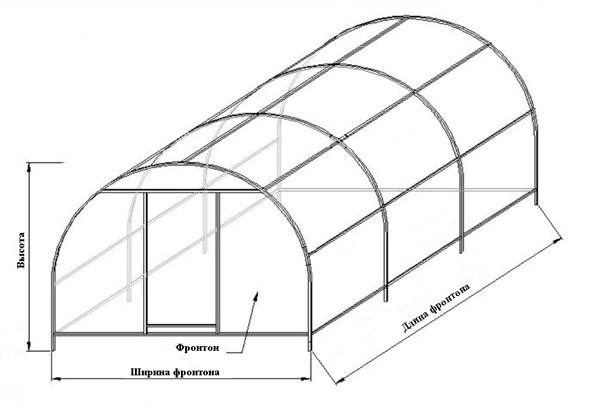 Теплица арочного типаШирина Высота Длина Количество установленных дверей Площадь двери Объем теплицы Площадь покрытия Материал каркаса Укрывной материал Вид выращиваемой культуры Фитооблученность Средняя температура наружного воздуха Оборудование и системы                                                             Приложение №1Паспорт задания вариативной части II уровняНастройка, регулировка и вождение сельскохозяйственной техникиВыполнение задания «Вождение сельскохозяйственной техники» проводится на площадке автотрактородрома на тракторе МТЗ-922.3Для выполнения задания «Настройка и регулировка сельскохозяйственной техники» на заданном этапе каждому участнику олимпиады предоставляется трактор МТЗ-82 (МТЗ-922.3), плуг ПЛН-3-35, необходимый инструмент и инвентарь.Паспорт задания вариативной части II уровня Для выполнения задания участнику по предоставленным характеристикам трехфазного электрического двигателя необходимо:-выполнить монтаж схемы  включения двух трехфазных асинхронных электрических двигателей в заданной последовательности-выполнить монтаж управляющей и защитной аппаратуры-выполнить монтаж схемы световой сигнализации-выполнить монтаж осветительных приборовПринципиальная схема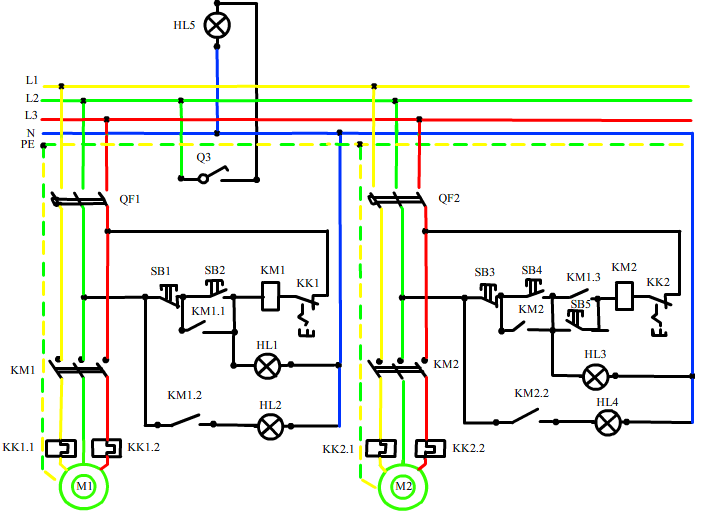 Монтажная схема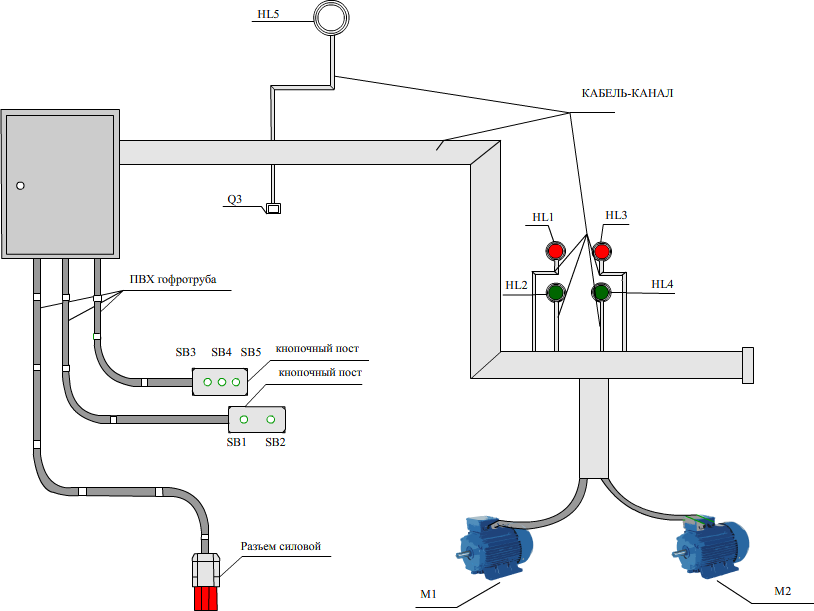 Оценочные средства (демоверсия)Задания I уровняТестированиеИНВАРИАНТНАЯ ЧАСТЬ1. World Wide Web – это служба Интернет, предназначенная для:Поиска и просмотра гипертекстовых документов, включающих в себя графику, звук и видео Передачи файловПередачи электронных сообщенийОбщения в реальном времени с помощью клавиатуры.2.  Документ, устанавливающий требования, спецификации, руководящие принципы или характеристики, в соответствии с которыми могут использоваться материалы, продукты, процессы и услуги, которые подходят для этих целей – это….РегламентСтандартУслугаЭталон3.  Что предусматривает дисциплинарная ответственность за нарушение законодательных и нормативных актов по безопасности труда должностными лицами?а.	Наложение штрафаб.	Объявление дисциплинарного взысканияв.	Исправительные работыг.	Лишение свободы4. Укажите тип банковских карт, позволяющий оплачивать услуги только в пределах доступного остатка на лицевом счете:Дебетовая картаКредитная картаДебетовая карта с подключенной услугой овердрафтЛюбая банковская карта5. В автотракторном электрооборудовании применяются _______аккумуляторные батареи.Железо-никелевыеКадмиево-никелевыеСеребряно-цинковыеСвинцово-кислотные.
6. В ячейках Excel заданы формулы:Результатом вычислений в ячейке С1 будет: ______.Ответ:________________________________________________________________________7. Отклонение результатов измерений от истинного (действительного) значения называется _________.Ответ:_______________________________________________________________________8.  Прибор, измеряющий влажность воздуха в помещении, называется ____________.Ответ:________________________________________________________________________9. Срок испытания для вновь принятого рядового работника не может превышать _____ месяцевОтвет:________________________________________________________________________10. Антифризы - это низкозамерзающие охлаждающие жидкости, являющиеся смесью __________с дистиллированной водой.Ответ:________________________________________________________________________11. Установите соответствия между категориями программ и их описанием:Ответ:12. Установите соответствие между знаками и их названиями:Ответ:13. Установите соответствие между видом ответственности за нарушение законодательных и правовых нормативных актов по безопасности труда и условиями наступленияОтвет:14. Установите соответствие между видами стажа и их содержанием (определением):Ответ:15. Установите соответствие между эксплуатационными материалами и их маркамиОтвет:16. Расположите в правильной последовательности основные этапы разработки базы данных:Определение последовательности выполнения задачУточнение решаемых задачОпределение структуры данныхАнализ данныхОтвет:17. Укажите правильную последовательность иерархии нормативных документов в области метрологии в порядке возрастания их значенияГОСТСТО (стандарт организации)Закон РФ «Об обеспечении единства измерений"Ответ:18. Укажите правильную последовательность мероприятий необходимых для проведения специальной оценки условий труда (СОУТ) в организации:Утверждается перечень рабочих мест, на которых будет проводиться СОУТСоздается комиссия для проведения СОУТПроводится идентификация опасных и вредных производственных факторовОпределяется класс условий труда работниковОтвет:19. Установите последовательность этапов регистрации юридического лица:Представление документов на регистрацию в ИФНСЗаключение между учредителями договора об учреждении обществаПринятие участниками решения об открытии фирмыОткрытие расчетного счета фирмыИзготовление печатиОтвет:20. Укажите правильную последовательность запуска основного тракторного двигателяа. включить муфту сцепления пускового двигателяб. запустить пусковой двигательв. после запуска основного двигателя заглушить пусковой двигательг. включить механизм бендиксаОтвет:ВАРИАТИВНАЯ ЧАСТЬ21. Выберите агрегат для скашивания растений:МТЗ - 80 + ГВР-6МТЗ - 80 + КРН-2.1МТЗ - 80 + ПС-1.6МТЗ - 80 + КРН-5.622. По истечении какого времени подсолнечник рекомендуют возвращать на прежнее место в севообороте:1-2 года3-4 года5-6 лет8-10 лет23. Какая ширина захвата плуга ПЛН 3-35.3 см 35см105 см90 см24. Систематический ______ является причиной сульфатации пластин в аккумуляторной батарее.Ответ:________________________________________________________________________25. Глубину пахоты на плуге изменяют опорным________.   Ответ:________________________________________________________________________26. Расстояние от середины крайнего сошника сеялки до следа маркера называется  _______   маркера.Ответ:________________________________________________________________________27. Деталь,  служащая для уплотнения зазора между стенкой гильзы и поршня,  называется ______.Ответ:________________________________________________________________________28  Машина МВУ-6 предназначена для внесения______________     _____________. Ответ:________________________________________________________________________29.  Культивация и боронование относятся к ________ обработке почвы.Ответ:________________________________________________________________________30. Сеялка УПС-8 по способу агрегатирования является __________________.Ответ:________________________________________________________________________31. Установите соответствие между средствами автоматизации и технологическими операциями, в которых они применяютсяОтвет:32. Сопоставьте электрооборудование и выполняемые операцииОтвет:33. Установите соответствие между видом смазочных материалов и их маркой Ответ:34. Установите соответствие между видом прибора  и его назначениемОтвет:35. Установите соответствие между марками двигателей и порядком  их работы  Ответ:36. Установите соответствие между  и дом посадки и шириной  междурядий. Ответ:37. Установите соответствие между марками  сельскохозяйственных агрегатов с их назначениемОтвет:38. Укажите правильную последовательность технологического процесса зерноуборочного комбайнаа. обмолачивание срезанной массы и отделение соломенного и зернового ворохаб. срезание стеблей убираемой культуры в. транспортировка зерна элеватором в бункерг. очистка зерна и подача в зерновой шнекОтвет:39. Укажите правильную последовательность марочного машино-тракторного агрегата при заготовке сенаМТЗ-80+КРН-2.1МТЗ-80+ПС-1.6МТЗ-80+2ПТС4 МТЗ-80+ГВР-6Ответ:40. Укажите правильную последовательность сборки двигателя внутреннего сгоранияа. установка коленчатого валаб. сборка элементов шатунно-поршневой группы и установка на двигательв. регулировка тепловых зазоров в клапанном механизмег. установка головки цилиндров и поддона картера двигателяОтвет:Практическое задание I уровня «Перевод профессионального текста»Предельная величина общей оценки – 10 балловВремя на выполнение – 45 минутАнглийский язык AGROMASH 85TKTractor 1.4 traction class of universal use, which allows you to carry out a variety of works in farms of various types:• complex activities in the solution of problems of animal husbandry and crop production;• loading and unloading operations;• transportation of goods to different  distances;• cleaning works for construction, municipal and road maintenanceBenefitsThe main feature of the machine is the use of natural gas as fuel, which gives advantages both economically and environmentally. The economy is achieved due to the cheapness of the methane gas used in the engine, the cost of which is less than the diesel-oil energy sources by about 3 times. Equipping the power unit with an autonomous individual compressor gives a big saving - almost 6 times.Emissions to the environment of harmful substances in the processing of methane gas fuel is 4-5 times less than when the diesel engine is running.The methane engine does not contain expensive and rapidly wearing high-pressure equipment, which also reduces costs for maintenance.
Innovative changes. Modernization affected almost all the nodes of the new machine, making it more passable, maneuverable, efficient in operation and convenient to maintain. The front axle is equipped with a cross guard at the onboard reducer, which increased the reliability of the mechanisms. It became possible to turn the front wheels to an angle of 55 degrees (previously the wheels were turned only to 37 degrees). The radius of a full turn of the car has decreased from 5 to 4,3 m with the addition of brake.A radiator of a new type has been installed in the air conditioning system. With the change in the wiring diagram, the electrical equipment became more reliable. A number of additional attachments have been developed - various buckets, roller grips, clamping forks, rear brushes.Technical data:Weight - 4325kg. Engine power - 62.5 (85) kW (hp).. The fuel consumption is 234 g / kWh. The capacity of cylinders with gas -350 liters. Continuous operation at 80% load - 10 hours. The carrying capacity of the rear hitch is 3750 kg.Answer the questionsWhat functions does Agromash 85TK make in a modern production?Why is gas used as a fuel in this machine?Why is Agromash 85TK considered more practical and more in demand in modern life?What is the consumption of fuel?Немецкий языкAGROMASH 85TKTraktor 1.4 Traktionsklasse von universellem Gebrauch, die es Ihnen ermöglicht, eine Vielzahl von Arbeiten in Betrieben verschiedener Typen durchzuführen:• komplexe Aktivitäten bei der Lösung von Problemen der Tierhaltung und Pflanzenproduktion;• Lade- und Entladevorgänge;• Transport von Waren;• Reinigungsarbeiten für die Bau-, Kommunal- und StraßenpflegeLeistungenDas Hauptmerkmal der Maschine ist der Einsatz von Erdgas als Brennstoff, der sowohl ökonomisch als auch ökologisch Vorteile bietet. Die Wirtschaftlichkeit wird aufgrund der Billigkeit des im Motor verwendeten Methangases erreicht, dessen Kosten um etwa das 3-fache geringer sind  als die der Dieselöl-Energiequellen. Die Ausstattung des Leistungsteils mit einem autonomen Einzelkompressor ergibt eine große Einsparung  in 6 Mal.Die Emissionen von Schadstoffen bei der Verarbeitung von Methangassind 4-5 Mal geringer als bei laufendem Dieselmotor.Der Methan-Motor enthält keine teuren und schnell verschleißenden Hochdruckgeräte, wodurch sich auch die Wartungskosten reduzieren.Innovative Veränderungen. Die Modernisierung beeinträchtigte fast alle Knoten der neuen Maschine und machte sie passabler, wendiger, effizienter und wartungsfreundlicher. Die Vorderachse ist mit einem Cross Guard am Onboard Reducer ausgestattet, was die Zuverlässigkeit der Mechanismen erhöht. Es wurde möglich, die Vorderräder auf einen Winkel von 55 Grad zudrehen (vorher wurden die Räder nur auf 37 Grad gedreht). Der Radius einer vollen Umdrehung des Autos ist von 5 auf 4,3 m mit der Hinzufügung der Bremse gesunken. Der Kühler einer neuen Probe wird in der Klimaanlage installiert. Mit der Änderung des Schaltplans wurde die elektrische Ausrüstung zuverlässiger. Eine Reihe von Zusatzgeräten wurden entwickelt: Eimer, Rollengriffe, Klemmgabeln, Bürsten.TechnischeDaten: Gewicht - 4325kg. Motorleistung - 62,5 (85) kW (PS) .Die Rotationskurbelwelle - 2 000 U / min. Der Kraftstoffverbrauch beträgt 234 g / kWh. Die Kapazität von Zylindern mit Gas - 350 Liter. Der Dauerbetriebbei 80%  Belastung -10 Stunden.Die FragenWelche Funktionen hat Agromash 85TK in der modernen Industrie?Warum wird Gas in dieser Maschine als Brennstoff verwendet?Warum gilt Agromash 85TK als das praktischste und populärste in modernem Leben?Wie viel Kraftstoff verbraucht ein Traktor?Практическое задание I уровня «Организация работы коллектива»Задача №1Заполните Табель учета использования рабочего времени (форма 0504421) за апрель 2017 года в соответствии с исходными данными и производственным календарем на 2017 год (Приложение).- электромонтер Баранов М.А.  с 01.04 по 07.04. - временная нетрудоспособность, о чем имеется листок нетрудоспособности; с 18.04. по 20.04 он находился в служебной командировке. Остальные дни отработал полностью. Общая продолжительность рабочего времени в неделю – 40 часов.При заполнении Табеля (ф. 0504421) применяются следующие условные обозначения:Задача №2  Составьте схему линейно-функциональной структуры управления для агрофирмы «Заря», если имеется следующий кадровый состав: директор, главный агроном, главный инженер, инженер-энергетик, инженер по охране труда, главный бухгалтер, экономист, бухгалтер, кассир, электрик, электромонтер, агроном, бригадир, трактористы, механик, заправщик, механизаторы, слесарь, сварщик.Задача №3 Предприятие за год производит 6000 условных единиц  продукции, затраты на единицу условной продукции 16 человеко-дней, среднесписочная численность работников предприятия за отчетный год составила 500 человек. Предприятие работает по 5-дневной рабочей неделе. В таблице представлена укрупненная структура ресурсов рабочего времени предприятия в человеко-днях.*  проценты округлять с точностью до сотых.Используя данные таблицы необходимо:1.Определить показатели неявок на работу и фактически отработанного времени в целом по предприятию, в человеко-днях;2. Определить  использование  рабочего времени  на одного работника;3. Рассчитать показатели и структуру ресурсов рабочего времени.4. Проанализировать использование ресурсов рабочего времени предприятия и сделать вывод  о возможности выполнения годовой производственной программы.Практическое задание вариативной части практического задания II уровня35.02.05 «АГРОНОМИЯ»35.02.07 «МЕХАНИЗАЦИЯ СЕЛЬСКОГО ХОЗЯЙСТВА»Схема выполнения упражнений машинно-тракторного агрегата натрактородроме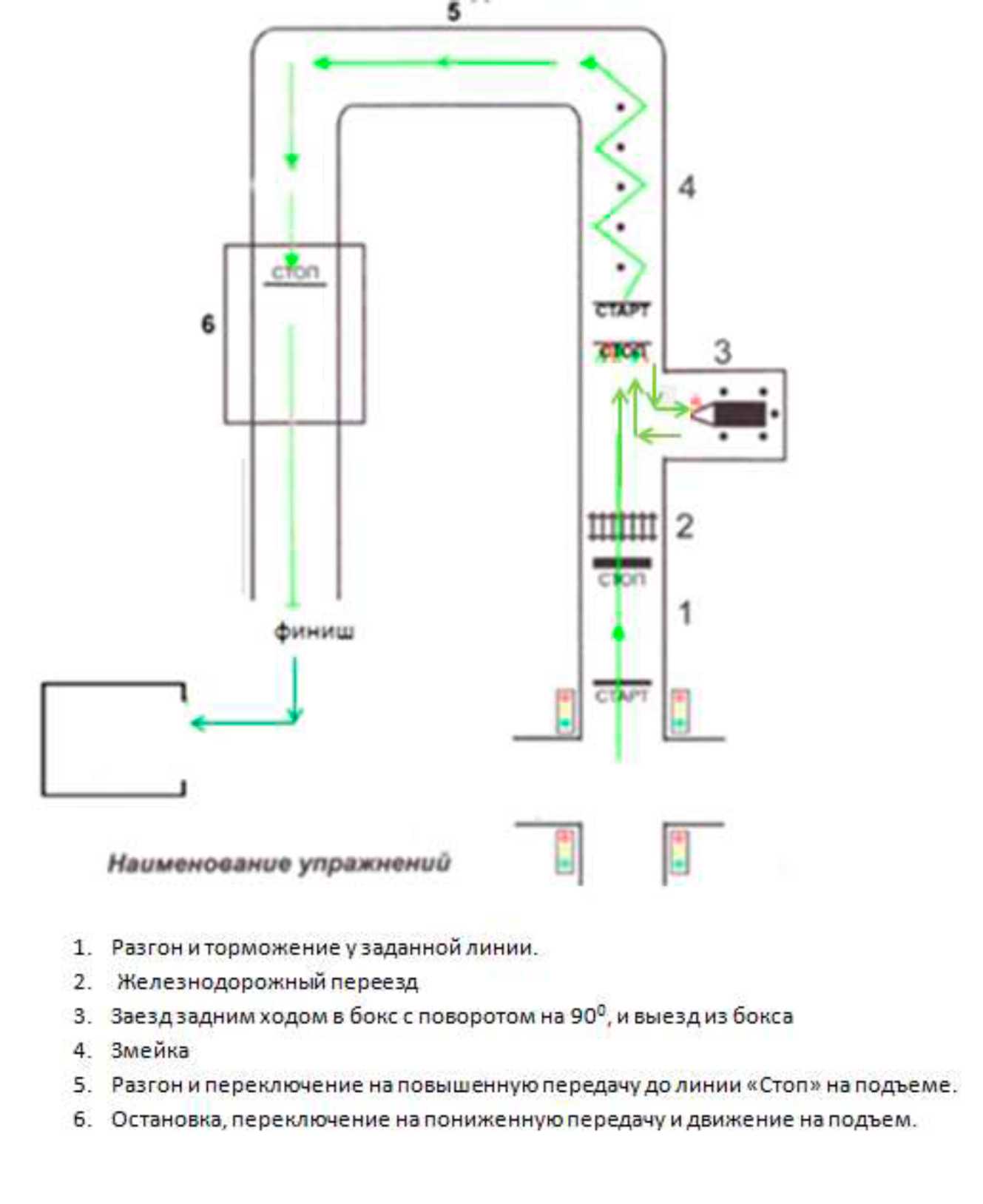 35.02.08 «ЭЛЕКТРИФИКАЦИЯ И АВТОМАТИЗАЦИЯ СЕЛЬСКОГО ХОЗЯЙСТВА»Задание - Монтаж электрической схемы реверсивного пуска трехфазного асинхронного электрического двигателя с короткозамкнутым ротором.Для выполнения задания участнику необходимо:выполнить монтаж реверсивного пуска трехфазного асинхронного электрического двигателя с короткозамкнутым ротором по заданной схемепосле выполнения задания участник должен выполнить проверку безопасности и работоспособности конкурсной установкиНормативное время на выполнение задания 90 минут.Принципиальная электрическая схема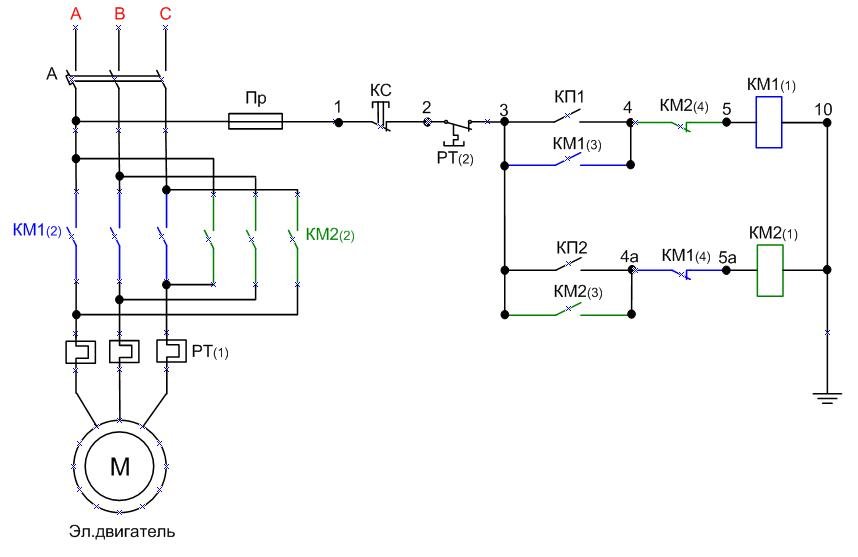 СВОДНАЯ ВЕДОМОСТЬоценок результатов выполнения заданий I уровнярегионального этапа Всероссийской олимпиады профессионального мастерства   в 20___ году УГС_______________________________________________________Перечень специальностей________________________________________________________________________________________________________Дата  «_____»_________________20___Член (ы)  жюри ______________________________________________________________фамилия, имя, отчество, место работы                                                                               _________(подпись члена (ов) жюри) ВЕДОМОСТЬоценок результатов выполнения практического задания II уровня____________________________________________________________регионального этапа Всероссийской олимпиады профессионального мастерства   в 20___ году УГС_______________________________________________________Перечень специальностей_________________________________________________________________________________________________________Дата  «_____»_________________20___Член (ы)  жюри ______________________________________________________________фамилия, имя, отчество, место работы_________(подпись члена (ов) жюри)СВОДНАЯ ВЕДОМОСТЬоценок результатов выполнения практических заданий II уровнярегионального этапа Всероссийской олимпиады профессионального мастерства   в 20___ году УГС_______________________________________________________Перечень специальностей____________________________________________________________________________________________________________Дата  «_____»_________________20___Член (ы)  жюри ______________________________________________________________фамилия, имя, отчество, место работы_________(подпись члена (ов) жюри)СВОДНАЯ ВЕДОМОСТЬоценок результатов выполнения профессионального комплексного задания регионального этапа Всероссийской олимпиады профессионального мастерства в 20___ году УГС_______________________________________________________Перечень специальностей___________________________________________________________________________________________________________________________Дата  «_____»_________________20___Методические материалыАкимова Н.А. «Монтаж, техническая эксплуатация и ремонт электрического и электромеханического оборудования  - Москва, Издательский центр «Академия», 2014Агабекян И.П.. Английский язык. Среднее профессиональное образование.- Ростов н/Д : «Феникс», 2014.Артемов М.Е. Учебное пособие. Курсовые и дипломные проекты МТП.- Красноярск,2013Безкоровайная Г.Т., Койранская Е.А., Соколова Н.И., Лаврик Г.В. PlanetofEnglish: учебник английского языка для учреждений СПО. — М., 2014.Бутырин П.А. «Электротехника»  - Москва, Издательский центр «Академия», 2015Восковская А.С.. КарповаТ.А., «Английский язык для средних спец. учебных заведений» Ростов н/Д: изд-во «Феникс» 2014.Ганиев М.М. Химические средства защиты растений.-М.:Колос,2006Гладков Г.И.,Петренко А.М., Тракторы. Устройство и техническое обслуживание: учебное пособие .- М.Издательский центр«Академия»,  2014Грибов В.Д. Экономика организации. Уч. пособие. -М.: КНОРУС, 2016Гуреева М.А. Правовое обеспечение профессиональной деятельности. Учебник.- М.:ИД «ФОРУМ» ИНФРА-М, 2016Евтефеев Ю.В., Казанцев Г.М., Основы агрономии:учебное пособие. -М.: Издательство «Форум», 2013Егоршин А.П. Основы управления персоналом.- М.: ИНФРА-М,2013Зайцев С.А., Толстов А.Н., Грибанов Д.Д., Куранов А.Д. Метрология, стандартизация и сертификация в машиностроении : учебник для студентов образовательных учреждений СПО. -М.: Издательский центр «Академия», 2014Ильченко А.Н.организация и планирование производства: учебное пособие.-2-е изд.-М.: ИЦ «Академия»,2011Кацман М.М. «Электрические машины» - Москва, Издательский центр «Академия»,  2013Кашин С. «Теплицы и парники».-Москва, Рипол классик, 2012Кленин Н. И., Киселев С. Н., Левшин А. Г. Сельскохозяйственные машины. - М. :КолосС, 2013. Ковальский В.И. Подъемно- транспортное оборудование. - С-П.:ГИОРД,2013Колмыкова Е. А., Кумскова И. А. Информатика: учебное пособие для студентов средних профессиональных учебных заведений. – М.: ИЦ «Академия», 2012Котиков В.М., Ерхов А.В. Тракторы и автомобили : учебник для студ. учреждений  сред.проф. образования  – 5-е изд., стер. – М: Издательский центр «Академия», 2013  Кононенко А.П.. Английский язык для средних профессиональных заведений: учебное пособие Ростов-на-Дону: «Феникс» 2012.Косолапова Н.В., Прокопенко Н.А. Основы безопасности жизнедеятельности: учебник для студентов образовательных учреждений СПО.- М. : Издательский центр Академия ,2017Кибанов А.Я. Управлени еперсоналом организации.Учебник-3-издание.М.: ИНФРА-М,2012Кравченко А.П. Немецкий язык. Учебник. Серия «Учебник. Учебное пособие». - Ростов н/Д:Феникс, 2015Кравченко А.П. Немецкий язык для колледжей [Электронный ресурс]: учебное пособие - Изд. 2-е. - Ростов н/Д : Феникс, 2014. - (Среднее профессиональное образование) – http://www.studentlibrary.ru/book/ISBN9785222231456.htmlКузнецов А.Н., Сергеева Н.А.. Английский язык. Контрольные задания по дисциплине «Иностранный язык для студентов специальности «Механизация сельского хозяйства».- Москва, 2013.Кузьмин В.И. Охрана труда и противопожарной защиты.- М.. : Легпромбытиздат, 1991.Кузовкин В.А.,Филатов В.В. Электротехника и электроника.- М.:Юрайт,2013Ларина Т.В. Основы межкультурной коммуникации. - М.:, 2015Мартынова И.О.Электротехника. - Учебник.- КноРус, 2013Моряков  О.С. Материаловедение: учебник для студентов СПОМ.: Издательский центр Академия ,2013Миллер Е.Н. Техника. Учебник немецкого языка для средних и высших сельскохозяйственных учебных заведений. - Ульяновск, ООО «Язык и литература», 2014Михеева Е.В. Информационные технологии в профессиональной деятельности: учебное пособие для студентов учреждений среднего профессионального образования. – М.: ИЦ «Академия», 2016Михеева Е.В. Информатика: учебник для студентов учреждений среднего профессионального образования. – М.: ИЦ «Академия», 2014Михеева Е.В., Титова О.И. Информационные технологии в профессиональной деятельности. Технические специальности: учебник для студентов учреждений среднего профессионального образования – М.: ИЦ «Академия», 2014Мюллер В.К.. Англо-русский и русско-английский словарь. Москва, «Европресс», 2012Набоких В.А. Эксплуатация и ремонт электрооборудования автомобилей и тракторолв.М.: Издательский центр «Академия»,2013Наумкин В., Ступин А. Технология растениеводства. 2014гНТП 10-95 «Нормы технологического проектирования теплиц и тепличных комбинатов для выращивания овощей и рассады»Немцов М.В., Немцова М.Л. Электротехника и электроника: учебник для студентов образовательных учреждений СПО - 3-е издание . -М.: Издательский центр»Академия», 2010Остроух А.В. Ввод и обработка цифровой информации: учебник для студентов учреждений среднего профессионального образования. – М.: ИЦ «Академия», 2015Пехальский А.П., Пехальский И.А. Устройство автомобилей. Лабораторный практикум: учебное пособие для студ.учреждений СПО. - М.: Издательский центр» Академия» ,2011Перевышина И. И.Теория перевода и переводческая практика с немецкого языка на русский и с русского на немецкий – М.: Издательство  «Антология», 2012Попов В.С., Николаев С.А .Общая электроника.-М.: Энергия 2011Пособие  по проектированию теплиц и парников (к  СНиП 2.10.04-85) .- Москва.: Стройиздат 1988Пузанков А.Г. Автомобили. Устройство и техническое обслуживание: учебник для студ. учреждений СПО. -М.:ИЦ «Академия» ,2012Румынина В.В. Правовое обеспечение профессиональной деятельности: учебник для студ. проф. учебных учреждений. - М.: Издательский центр Академия, 2013Рудзит Я.А., Плуталов В.Н. Основы метрологии.- М: ИЦ «Академия»,2012Сергеев И.В.Экономика организации. М.: Финансы и статистика,2011Светозарова Н. В., Павлова А. Л., Трудности и возможности русско-немецкого и немецко-русского перевода – М.: Издательство «Антология», 2012Третьяков Н.Н.Основы агрономии.-М.: ИЦ «Академия , 2016Спецификация Фонда оценочных средств.4Паспорт задания «Тестирование» I уровня.16Паспорт практического задания I уровня «Перевод профессионального текста».18Паспорт практического задания I уровня «Организация работы коллектива».19Паспорт практического задания инвариантной части II уровня.22Паспорт практического задания вариативной части II уровня.25Оценочные средства (демоверсия).33Ведомости  оценок результатов выполнения участниками  заданий.  50Сводная ведомость  оценок результатов выполнения участниками заданий Олимпиады. 53Методические материалы.54№ п\пНаименование темы вопросовКол-во вопросовФормат вопросовФормат вопросовФормат вопросовФормат вопросовФормат вопросов№ п\пНаименование темы вопросовКол-во вопросовВыбор ответаОткры-тая формаВопрос на соответствиеВопрос на установление послед.Макс.балл Инвариантная часть  тестового заданияИнвариантная часть  тестового задания1Информационные технологии в профессиональной деятельности4111112Оборудование, материалы, инструменты4111113Системы качества, стандартизации и сертификации 4111114Охрана труда, безопасность жизнедеятельности, безопасность окружающей среды 4111115Экономика и правовое обеспечение профессиональной деятельности411111ИТОГО:205Вариативный раздел тестового задания (специфика УГС)*Вариативный раздел тестового задания (специфика УГС)*1Основы механизации, электрификации и автоматизации сельскохозяйственного производства10351122Сельскохозяйственная техника и технологии механизированных работ в сельскохозяйственном производстве10-2623ИТОГО:205ИТОГО:4010№ п\пНаименование темы вопросовКол-во вопросовКоличество балловКоличество балловКоличество балловКоличество балловКоличество баллов№ п\пНаименование темы вопросовКол-во вопросовВопрос на выбор ответаОткрытая форма вопросаВопрос на соответствиеВопрос на установление послед.Макс.балл Инвариантная часть  тестового задания1Информационные технологии в профессиональной деятельности40,10,20,30,412Оборудование, материалы, инструменты40,10,20,30,413Системы качества, стандартизации и сертификации 40,10,20,30,414Охрана труда, безопасность жизнедеятельности, безопасность окружающей среды 40,10,20,30,415Экономика и правовое обеспечение профессиональной деятельности40,10,20,30,41ИТОГО:205Вариативный раздел тестового задания (специфика УГС)1Основы механизации, электрификации и автоматизации сельскохозяйственного производства100,10,20,30,422Сельскохозяйственная техника и технологии механизированных работ в сельскохозяйственном производстве100,10,20,30,43ИТОГО:205ИТОГО:4010№ п/п35.00.00 Сельское, лесное и рыбное хозяйство35.00.00 Сельское, лесное и рыбное хозяйство35.00.00 Сельское, лесное и рыбное хозяйство35.00.00 Сельское, лесное и рыбное хозяйство    135.02.05 Агрономия,  приказ Минобрнауки России от 07.05.2014 №45435.02.07 Механизация сельского хозяйства, приказ Минобрнауки России от 07.05.2014 №45635.02.07 Механизация сельского хозяйства, приказ Минобрнауки России от 07.05.2014 №45635.02.07 Механизация сельского хозяйства, приказ Минобрнауки России от 07.05.2014 №456    135.02.08 Электрификация и автоматизация сельскохозяйственного производства, приказ Минобрнауки России от 07.05.2014 № 45735.02.07 Механизация сельского хозяйства, приказ Минобрнауки России от 07.05.2014 №45635.02.07 Механизация сельского хозяйства, приказ Минобрнауки России от 07.05.2014 №45635.02.07 Механизация сельского хозяйства, приказ Минобрнауки России от 07.05.2014 №4562ПК 1.1 Выбирать агротехнологии для различных сельскохозяйственных культурПК 1.3 Осуществлять уход за посевами и посадками сельскохозяйственных культурПК 1.5 Проводить уборку и первичную обработку урожаяПК 2.2 Проводить агротехнические мероприятия по защите почв от эрозии и дефляцииПК 2.3 Контролировать состояние мелиоративных системПК 3.1 Выбирать способы и методы закладки продукции растениеводства на хранениеПК 3.2 Подготавливать объекты для хранения продукции растениеводства к эксплуатацииПК3.4 Организовывать и осуществлять подготовку продукции растениеводства в период храненияПК 1.1. Выполнять регулировку  узлов, систем и механизмов двигателя и приборов электрооборудованияПК 1.2 Подготавливать почвообрабатывающие машины.ПК 1.3. Подготавливать посевные, посадочные машины и машины для ухода за посевамиПК 1.4.Подготавливать уборочные машиныПК 1.6 Подготавливать рабочее и вспомогательное оборудование тракторов и автомобилей.ПК 2.1. Определять рациональный состав агрегатов и их эксплуатационные показателиПК 2.2. Комплектовать машинно-тракторный агрегатПК 3.1. Выполнять техническое обслуживание сельскохозяйственных  машин и механизмовПК3.2 Проводить диагностирование неисправностей сельскохозяйственных машин и механизмовПК 3.3. Осуществлять технологический процесс ремонта отдельных деталей и узлов и механизмовПК 1.1. Выполнять регулировку  узлов, систем и механизмов двигателя и приборов электрооборудованияПК 1.2 Подготавливать почвообрабатывающие машины.ПК 1.3. Подготавливать посевные, посадочные машины и машины для ухода за посевамиПК 1.4.Подготавливать уборочные машиныПК 1.6 Подготавливать рабочее и вспомогательное оборудование тракторов и автомобилей.ПК 2.1. Определять рациональный состав агрегатов и их эксплуатационные показателиПК 2.2. Комплектовать машинно-тракторный агрегатПК 3.1. Выполнять техническое обслуживание сельскохозяйственных  машин и механизмовПК3.2 Проводить диагностирование неисправностей сельскохозяйственных машин и механизмовПК 3.3. Осуществлять технологический процесс ремонта отдельных деталей и узлов и механизмовПК 1.1. Выполнять регулировку  узлов, систем и механизмов двигателя и приборов электрооборудованияПК 1.2 Подготавливать почвообрабатывающие машины.ПК 1.3. Подготавливать посевные, посадочные машины и машины для ухода за посевамиПК 1.4.Подготавливать уборочные машиныПК 1.6 Подготавливать рабочее и вспомогательное оборудование тракторов и автомобилей.ПК 2.1. Определять рациональный состав агрегатов и их эксплуатационные показателиПК 2.2. Комплектовать машинно-тракторный агрегатПК 3.1. Выполнять техническое обслуживание сельскохозяйственных  машин и механизмовПК3.2 Проводить диагностирование неисправностей сельскохозяйственных машин и механизмовПК 3.3. Осуществлять технологический процесс ремонта отдельных деталей и узлов и механизмовПК 1.3 Поддерживать режимы работ и заданные параметры электрифицированных и автоматических систем управления технологическими процессамиПК 2.3 Обеспечивать электробезопасность.ПК 3.2 Диагностировать неисправности и осуществлять текущий и капитальный ремонт электрооборудования и автоматизированных систем сельскохозяйственной техникиПК 3.3 Осуществлять надзор и контроль за состоянием и эксплуатацией электрооборудования и автоматизированных систем сельскохозяйственной техникиПК 4.2 Планировать выполнение работ исполнителямиПК 4.4 Контролировать ход и оценивать результаты выполнения работ исполнителямиПК 1.1. Выполнять регулировку  узлов, систем и механизмов двигателя и приборов электрооборудованияПК 1.2 Подготавливать почвообрабатывающие машины.ПК 1.3. Подготавливать посевные, посадочные машины и машины для ухода за посевамиПК 1.4.Подготавливать уборочные машиныПК 1.6 Подготавливать рабочее и вспомогательное оборудование тракторов и автомобилей.ПК 2.1. Определять рациональный состав агрегатов и их эксплуатационные показателиПК 2.2. Комплектовать машинно-тракторный агрегатПК 3.1. Выполнять техническое обслуживание сельскохозяйственных  машин и механизмовПК3.2 Проводить диагностирование неисправностей сельскохозяйственных машин и механизмовПК 3.3. Осуществлять технологический процесс ремонта отдельных деталей и узлов и механизмовПК 1.1. Выполнять регулировку  узлов, систем и механизмов двигателя и приборов электрооборудованияПК 1.2 Подготавливать почвообрабатывающие машины.ПК 1.3. Подготавливать посевные, посадочные машины и машины для ухода за посевамиПК 1.4.Подготавливать уборочные машиныПК 1.6 Подготавливать рабочее и вспомогательное оборудование тракторов и автомобилей.ПК 2.1. Определять рациональный состав агрегатов и их эксплуатационные показателиПК 2.2. Комплектовать машинно-тракторный агрегатПК 3.1. Выполнять техническое обслуживание сельскохозяйственных  машин и механизмовПК3.2 Проводить диагностирование неисправностей сельскохозяйственных машин и механизмовПК 3.3. Осуществлять технологический процесс ремонта отдельных деталей и узлов и механизмовПК 1.1. Выполнять регулировку  узлов, систем и механизмов двигателя и приборов электрооборудованияПК 1.2 Подготавливать почвообрабатывающие машины.ПК 1.3. Подготавливать посевные, посадочные машины и машины для ухода за посевамиПК 1.4.Подготавливать уборочные машиныПК 1.6 Подготавливать рабочее и вспомогательное оборудование тракторов и автомобилей.ПК 2.1. Определять рациональный состав агрегатов и их эксплуатационные показателиПК 2.2. Комплектовать машинно-тракторный агрегатПК 3.1. Выполнять техническое обслуживание сельскохозяйственных  машин и механизмовПК3.2 Проводить диагностирование неисправностей сельскохозяйственных машин и механизмовПК 3.3. Осуществлять технологический процесс ремонта отдельных деталей и узлов и механизмовОК 1. Понимать сущность и социальную значимость своей будущей профессии, проявлять к ней устойчивый интерес.ОК 2. Организовывать собственную деятельность, выбирать типовые методы и способы выполнения профессиональных задач, оценивать их эффективность и качество.ОК 3. Принимать решения в стандартных и нестандартных ситуациях и нести за них ответственность.ОК 4. Осуществлять поиск и использование информации, необходимой для эффективного выполненияпрофессиональных задач, профессионального и личностного развития.ОК 5. Использовать информационно-коммуникационные технологии в профессиональнойдеятельности.ОК 6. Работать в коллективе и в команде, эффективно общаться с коллегами, руководством,потребителями.ОК 9. Ориентироваться в условиях частой смены технологий в профессиональной деятельностиОК 1. Понимать сущность и социальную значимость своей будущей профессии, проявлять к ней устойчивый интерес.ОК 2. Организовывать собственную деятельность, выбирать типовые методы и способы выполнения профессиональных задач, оценивать их эффективность и качество.ОК 3. Принимать решения в стандартных и нестандартных ситуациях и нести за них ответственность.ОК 4. Осуществлять поиск и использование информации, необходимой для эффективного выполненияпрофессиональных задач, профессионального и личностного развития.ОК 5. Использовать информационно-коммуникационные технологии в профессиональнойдеятельности.ОК 6. Работать в коллективе и в команде, эффективно общаться с коллегами, руководством,потребителями.ОК 9. Ориентироваться в условиях частой смены технологий в профессиональной деятельностиОК 1. Понимать сущность и социальную значимость своей будущей профессии, проявлять к ней устойчивый интерес.ОК 2. Организовывать собственную деятельность, выбирать типовые методы и способы выполнения профессиональных задач, оценивать их эффективность и качество.ОК 3. Принимать решения в стандартных и нестандартных ситуациях и нести за них ответственность.ОК 4. Осуществлять поиск и использование информации, необходимой для эффективного выполненияпрофессиональных задач, профессионального и личностного развития.ОК 5. Использовать информационно-коммуникационные технологии в профессиональнойдеятельности.ОК 6. Работать в коллективе и в команде, эффективно общаться с коллегами, руководством,потребителями.ОК 9. Ориентироваться в условиях частой смены технологий в профессиональной деятельностиОК 1. Понимать сущность и социальную значимость своей будущей профессии, проявлять к ней устойчивый интерес.ОК 2. Организовывать собственную деятельность, выбирать типовые методы и способы выполнения профессиональных задач, оценивать их эффективность и качество.ОК 3. Принимать решения в стандартных и нестандартных ситуациях и нести за них ответственность.ОК 4. Осуществлять поиск и использование информации, необходимой для эффективного выполненияпрофессиональных задач, профессионального и личностного развития.ОК 5. Использовать информационно-коммуникационные технологии в профессиональнойдеятельности.ОК 6. Работать в коллективе и в команде, эффективно общаться с коллегами, руководством,потребителями.ОК 9. Ориентироваться в условиях частой смены технологий в профессиональной деятельности3Инвариантная частьИнвариантная частьИнвариантная частьИнвариантная частьНаименование дисциплин, МДК в соответствии с ФГОС Наименование дисциплин, МДК в соответствии с ФГОС Кол-во вопросов на 1 уч.Кол-вобалловИнформационные технологии в профессиональной деятельностиИнформационные технологии в профессиональной деятельности41Оборудование, материалы, инструментыОборудование, материалы, инструменты41Системы качества, стандартизации и сертификацииСистемы качества, стандартизации и сертификации41Охрана труда, безопасность жизнедеятельности, безопасность окружающей средыОхрана труда, безопасность жизнедеятельности, безопасность окружающей среды41Экономика и правовое обеспечение профессиональной деятельностиЭкономика и правовое обеспечение профессиональной деятельности41ИтогоИтого205Вариативная частьВариативная частьВариативная частьВариативная частьОсновы механизации, электрификации и автоматизации сельскохозяйственного производстваОсновы механизации, электрификации и автоматизации сельскохозяйственного производства102Сельскохозяйственная техника и технологии механизированных работ в сельскохозяйственном производствеСельскохозяйственная техника и технологии механизированных работ в сельскохозяйственном производстве103ИтогоИтого205ВСЕГО по тестовому заданиюВСЕГО по тестовому заданию4010№ п/п                               35.00.00 Сельское, лесное и рыбное хозяйство                               35.00.00 Сельское, лесное и рыбное хозяйство                               35.00.00 Сельское, лесное и рыбное хозяйство                               35.00.00 Сельское, лесное и рыбное хозяйство                               35.00.00 Сельское, лесное и рыбное хозяйство                               35.00.00 Сельское, лесное и рыбное хозяйство                               35.00.00 Сельское, лесное и рыбное хозяйство35.02.08 Электрификация и автоматизация сельскохозяйственного производства, приказ Минобрнауки России от 07.05.2014 № 45735.02.08 Электрификация и автоматизация сельскохозяйственного производства, приказ Минобрнауки России от 07.05.2014 № 45735.02.08 Электрификация и автоматизация сельскохозяйственного производства, приказ Минобрнауки России от 07.05.2014 № 457 Агрономия, приказ Минобрнауки России от  №454 Агрономия, приказ Минобрнауки России от  №454 Механизация сельского хозяйства, приказ Минобрнауки России от  №456 Механизация сельского хозяйства, приказ Минобрнауки России от  №456ОК 1. Понимать сущность и социальную значимость своей будущей профессии, проявлять к нейустойчивый интерес.ОК 2. Организовывать собственную деятельность, выбирать типовые методы и способы выполненияпрофессиональных задач, оценивать их эффективность и качество.ОК 3. Принимать решения в стандартных и нестандартных ситуациях и нести за них ответственность.ОК 4. Осуществлять поиск и использование информации, необходимой для эффективного выполненияпрофессиональных задач, профессионального и личностного развития.ОК 5. Использовать информационно-коммуникационные технологии в профессиональнойдеятельности.ОК 6. Работать в коллективе и в команде, эффективно общаться с коллегами, руководством,потребителями.ОК 7. Брать на себя ответственность за работу членов команды (подчиненных), за результатвыполнения заданий.ОК 8. Самостоятельно определять задачи профессионального и личностного развития, заниматьсясамообразованием, осознанно планировать повышение квалификации.ОК 9. Ориентироваться в условиях частой смены технологий в профессиональной деятельностиОК 1. Понимать сущность и социальную значимость своей будущей профессии, проявлять к нейустойчивый интерес.ОК 2. Организовывать собственную деятельность, выбирать типовые методы и способы выполненияпрофессиональных задач, оценивать их эффективность и качество.ОК 3. Принимать решения в стандартных и нестандартных ситуациях и нести за них ответственность.ОК 4. Осуществлять поиск и использование информации, необходимой для эффективного выполненияпрофессиональных задач, профессионального и личностного развития.ОК 5. Использовать информационно-коммуникационные технологии в профессиональнойдеятельности.ОК 6. Работать в коллективе и в команде, эффективно общаться с коллегами, руководством,потребителями.ОК 7. Брать на себя ответственность за работу членов команды (подчиненных), за результатвыполнения заданий.ОК 8. Самостоятельно определять задачи профессионального и личностного развития, заниматьсясамообразованием, осознанно планировать повышение квалификации.ОК 9. Ориентироваться в условиях частой смены технологий в профессиональной деятельностиОК 1. Понимать сущность и социальную значимость своей будущей профессии, проявлять к нейустойчивый интерес.ОК 2. Организовывать собственную деятельность, выбирать типовые методы и способы выполненияпрофессиональных задач, оценивать их эффективность и качество.ОК 3. Принимать решения в стандартных и нестандартных ситуациях и нести за них ответственность.ОК 4. Осуществлять поиск и использование информации, необходимой для эффективного выполненияпрофессиональных задач, профессионального и личностного развития.ОК 5. Использовать информационно-коммуникационные технологии в профессиональнойдеятельности.ОК 6. Работать в коллективе и в команде, эффективно общаться с коллегами, руководством,потребителями.ОК 7. Брать на себя ответственность за работу членов команды (подчиненных), за результатвыполнения заданий.ОК 8. Самостоятельно определять задачи профессионального и личностного развития, заниматьсясамообразованием, осознанно планировать повышение квалификации.ОК 9. Ориентироваться в условиях частой смены технологий в профессиональной деятельностиОК 1. Понимать сущность и социальную значимость своей будущей профессии, проявлять к нейустойчивый интерес.ОК 2. Организовывать собственную деятельность, выбирать типовые методы и способы выполненияпрофессиональных задач, оценивать их эффективность и качество.ОК 3. Принимать решения в стандартных и нестандартных ситуациях и нести за них ответственность.ОК 4. Осуществлять поиск и использование информации, необходимой для эффективного выполненияпрофессиональных задач, профессионального и личностного развития.ОК 5. Использовать информационно-коммуникационные технологии в профессиональнойдеятельности.ОК 6. Работать в коллективе и в команде, эффективно общаться с коллегами, руководством,потребителями.ОК 7. Брать на себя ответственность за работу членов команды (подчиненных), за результатвыполнения заданий.ОК 8. Самостоятельно определять задачи профессионального и личностного развития, заниматьсясамообразованием, осознанно планировать повышение квалификации.ОК 9. Ориентироваться в условиях частой смены технологий в профессиональной деятельностиОК 1. Понимать сущность и социальную значимость своей будущей профессии, проявлять к нейустойчивый интерес.ОК 2. Организовывать собственную деятельность, выбирать типовые методы и способы выполненияпрофессиональных задач, оценивать их эффективность и качество.ОК 3. Принимать решения в стандартных и нестандартных ситуациях и нести за них ответственность.ОК 4. Осуществлять поиск и использование информации, необходимой для эффективного выполненияпрофессиональных задач, профессионального и личностного развития.ОК 5. Использовать информационно-коммуникационные технологии в профессиональнойдеятельности.ОК 6. Работать в коллективе и в команде, эффективно общаться с коллегами, руководством,потребителями.ОК 7. Брать на себя ответственность за работу членов команды (подчиненных), за результатвыполнения заданий.ОК 8. Самостоятельно определять задачи профессионального и личностного развития, заниматьсясамообразованием, осознанно планировать повышение квалификации.ОК 9. Ориентироваться в условиях частой смены технологий в профессиональной деятельностиОК 1. Понимать сущность и социальную значимость своей будущей профессии, проявлять к нейустойчивый интерес.ОК 2. Организовывать собственную деятельность, выбирать типовые методы и способы выполненияпрофессиональных задач, оценивать их эффективность и качество.ОК 3. Принимать решения в стандартных и нестандартных ситуациях и нести за них ответственность.ОК 4. Осуществлять поиск и использование информации, необходимой для эффективного выполненияпрофессиональных задач, профессионального и личностного развития.ОК 5. Использовать информационно-коммуникационные технологии в профессиональнойдеятельности.ОК 6. Работать в коллективе и в команде, эффективно общаться с коллегами, руководством,потребителями.ОК 7. Брать на себя ответственность за работу членов команды (подчиненных), за результатвыполнения заданий.ОК 8. Самостоятельно определять задачи профессионального и личностного развития, заниматьсясамообразованием, осознанно планировать повышение квалификации.ОК 9. Ориентироваться в условиях частой смены технологий в профессиональной деятельностиОК 1. Понимать сущность и социальную значимость своей будущей профессии, проявлять к нейустойчивый интерес.ОК 2. Организовывать собственную деятельность, выбирать типовые методы и способы выполненияпрофессиональных задач, оценивать их эффективность и качество.ОК 3. Принимать решения в стандартных и нестандартных ситуациях и нести за них ответственность.ОК 4. Осуществлять поиск и использование информации, необходимой для эффективного выполненияпрофессиональных задач, профессионального и личностного развития.ОК 5. Использовать информационно-коммуникационные технологии в профессиональнойдеятельности.ОК 6. Работать в коллективе и в команде, эффективно общаться с коллегами, руководством,потребителями.ОК 7. Брать на себя ответственность за работу членов команды (подчиненных), за результатвыполнения заданий.ОК 8. Самостоятельно определять задачи профессионального и личностного развития, заниматьсясамообразованием, осознанно планировать повышение квалификации.ОК 9. Ориентироваться в условиях частой смены технологий в профессиональной деятельностиКод, наименование дисциплины/дисциплин, междисциплинарного курса/курсов в соответствии с ФГОСОГСЭ.03. Иностранный язык Код, наименование дисциплины/дисциплин, междисциплинарного курса/курсов в соответствии с ФГОСОГСЭ.03. Иностранный язык Код, наименование дисциплины/дисциплин, междисциплинарного курса/курсов в соответствии с ФГОСОГСЭ.03. Иностранный язык Код, наименование дисциплины/дисциплин, междисциплинарного курса/курсов в соответствии с ФГОСОГСЭ.03. Иностранный язык Код, наименование дисциплины/дисциплин, междисциплинарного курса/курсов в соответствии с ФГОСОГСЭ.03. Иностранный язык Код, наименование дисциплины/дисциплин, междисциплинарного курса/курсов в соответствии с ФГОСОГСЭ.03. Иностранный язык Код, наименование дисциплины/дисциплин, междисциплинарного курса/курсов в соответствии с ФГОСОГСЭ.03. Иностранный язык Наименование задания«Перевод профессионального текста»Наименование задания«Перевод профессионального текста»Наименование задания«Перевод профессионального текста»Наименование задания«Перевод профессионального текста»Наименование задания«Перевод профессионального текста»Наименование задания«Перевод профессионального текста»Наименование задания«Перевод профессионального текста»ЗадачаКритерии оценкиКритерии оценкиКритерии оценкиМаксимальный баллМаксимальный баллМаксимальный балл5.1. перевод текста  5 баллов:5 баллов:5 баллов:5.1. перевод текста  Качество письменной речиКачество письменной речиКачество письменной речи0-30-30-35.1. перевод текста  Грамотность Грамотность Грамотность 0-20-20-25.2.ответы на вопросы, выполнение действия, инструкция на выполнение  которого задана в тексте или выполнение задания на аудирование5 баллов:5 баллов:5 баллов:5.2.ответы на вопросы, выполнение действия, инструкция на выполнение  которого задана в тексте или выполнение задания на аудированиеГлубина понимания  текста Глубина понимания  текста Глубина понимания  текста 0-40-40-45.2.ответы на вопросы, выполнение действия, инструкция на выполнение  которого задана в тексте или выполнение задания на аудированиеНезависимость выполнения задания  Независимость выполнения задания  Независимость выполнения задания  0-10-10-1№ п/п                               35.00.00 Сельское, лесное и рыбное хозяйство                               35.00.00 Сельское, лесное и рыбное хозяйство                               35.00.00 Сельское, лесное и рыбное хозяйство                               35.00.00 Сельское, лесное и рыбное хозяйство                               35.00.00 Сельское, лесное и рыбное хозяйство                               35.00.00 Сельское, лесное и рыбное хозяйство Электрификация и автоматизация сельскохозяйственного производства, приказ Минобрнауки России от  № 457 Агрономия, приказ Минобрнауки России от  №45435.02.07 Механизация сельского хозяйства, приказ Минобрнауки России от 07.05.2014 №45635.02.07 Механизация сельского хозяйства, приказ Минобрнауки России от 07.05.2014 №45635.02.07 Механизация сельского хозяйства, приказ Минобрнауки России от 07.05.2014 №45635.02.07 Механизация сельского хозяйства, приказ Минобрнауки России от 07.05.2014 №456Код, наименование общих и компетенций в соответствии с ФГОС СПОКод, наименование общих и компетенций в соответствии с ФГОС СПОКод, наименование общих и компетенций в соответствии с ФГОС СПОКод, наименование общих и компетенций в соответствии с ФГОС СПОКод, наименование общих и компетенций в соответствии с ФГОС СПОКод, наименование общих и компетенций в соответствии с ФГОС СПООК 2. Организовывать собственную деятельность, выбирать типовые методы и способы выполненияпрофессиональных задач, оценивать их эффективность и качество.ОК 3. Принимать решения в стандартных и нестандартных ситуациях и нести за них ответственность.ОК 4. Осуществлять поиск и использование информации, необходимой для эффективного выполненияпрофессиональных задач, профессионального и личностного развития.ОК 5. Использовать информационно-коммуникационные технологии в профессиональнойдеятельности.ОК 6. Работать в коллективе и в команде, эффективно общаться с коллегами, руководством,потребителями.ОК 7. Брать на себя ответственность за работу членов команды (подчиненных), за результатвыполнения заданий.ОК 9. Ориентироваться в условиях частой смены технологий в профессиональной деятельностиОК 2. Организовывать собственную деятельность, выбирать типовые методы и способы выполненияпрофессиональных задач, оценивать их эффективность и качество.ОК 3. Принимать решения в стандартных и нестандартных ситуациях и нести за них ответственность.ОК 4. Осуществлять поиск и использование информации, необходимой для эффективного выполненияпрофессиональных задач, профессионального и личностного развития.ОК 5. Использовать информационно-коммуникационные технологии в профессиональнойдеятельности.ОК 6. Работать в коллективе и в команде, эффективно общаться с коллегами, руководством,потребителями.ОК 7. Брать на себя ответственность за работу членов команды (подчиненных), за результатвыполнения заданий.ОК 9. Ориентироваться в условиях частой смены технологий в профессиональной деятельностиОК 2. Организовывать собственную деятельность, выбирать типовые методы и способы выполненияпрофессиональных задач, оценивать их эффективность и качество.ОК 3. Принимать решения в стандартных и нестандартных ситуациях и нести за них ответственность.ОК 4. Осуществлять поиск и использование информации, необходимой для эффективного выполненияпрофессиональных задач, профессионального и личностного развития.ОК 5. Использовать информационно-коммуникационные технологии в профессиональнойдеятельности.ОК 6. Работать в коллективе и в команде, эффективно общаться с коллегами, руководством,потребителями.ОК 7. Брать на себя ответственность за работу членов команды (подчиненных), за результатвыполнения заданий.ОК 9. Ориентироваться в условиях частой смены технологий в профессиональной деятельностиОК 2. Организовывать собственную деятельность, выбирать типовые методы и способы выполненияпрофессиональных задач, оценивать их эффективность и качество.ОК 3. Принимать решения в стандартных и нестандартных ситуациях и нести за них ответственность.ОК 4. Осуществлять поиск и использование информации, необходимой для эффективного выполненияпрофессиональных задач, профессионального и личностного развития.ОК 5. Использовать информационно-коммуникационные технологии в профессиональнойдеятельности.ОК 6. Работать в коллективе и в команде, эффективно общаться с коллегами, руководством,потребителями.ОК 7. Брать на себя ответственность за работу членов команды (подчиненных), за результатвыполнения заданий.ОК 9. Ориентироваться в условиях частой смены технологий в профессиональной деятельностиОК 2. Организовывать собственную деятельность, выбирать типовые методы и способы выполненияпрофессиональных задач, оценивать их эффективность и качество.ОК 3. Принимать решения в стандартных и нестандартных ситуациях и нести за них ответственность.ОК 4. Осуществлять поиск и использование информации, необходимой для эффективного выполненияпрофессиональных задач, профессионального и личностного развития.ОК 5. Использовать информационно-коммуникационные технологии в профессиональнойдеятельности.ОК 6. Работать в коллективе и в команде, эффективно общаться с коллегами, руководством,потребителями.ОК 7. Брать на себя ответственность за работу членов команды (подчиненных), за результатвыполнения заданий.ОК 9. Ориентироваться в условиях частой смены технологий в профессиональной деятельностиОК 2. Организовывать собственную деятельность, выбирать типовые методы и способы выполненияпрофессиональных задач, оценивать их эффективность и качество.ОК 3. Принимать решения в стандартных и нестандартных ситуациях и нести за них ответственность.ОК 4. Осуществлять поиск и использование информации, необходимой для эффективного выполненияпрофессиональных задач, профессионального и личностного развития.ОК 5. Использовать информационно-коммуникационные технологии в профессиональнойдеятельности.ОК 6. Работать в коллективе и в команде, эффективно общаться с коллегами, руководством,потребителями.ОК 7. Брать на себя ответственность за работу членов команды (подчиненных), за результатвыполнения заданий.ОК 9. Ориентироваться в условиях частой смены технологий в профессиональной деятельностиКод, наименование профессиональных компетенций в соответствии с ФГОС СПОКод, наименование профессиональных компетенций в соответствии с ФГОС СПОКод, наименование профессиональных компетенций в соответствии с ФГОС СПОКод, наименование профессиональных компетенций в соответствии с ФГОС СПОКод, наименование профессиональных компетенций в соответствии с ФГОС СПОКод, наименование профессиональных компетенций в соответствии с ФГОС СПОПК 4.2. Планировать выполнение работ исполнителями.ПК 4.3. Организовывать работу трудового коллектива.ПК 4.4. Контролировать ход и оценивать результаты выполнения работ исполнителями.ПК 4.5. Вести утвержденную учетно-отчетную документацию.ПК 4.2. Планировать выполнение работ исполнителями.ПК 4.3. Организовывать работу трудового коллектива.ПК 4.4. Контролировать ход и оценивать результаты выполнения работ исполнителями.ПК 4.5. Вести утвержденную учетно-отчетную документацию.ПК 4.2. Планировать выполнение работ исполнителями.ПК 4.3. Организовывать работу трудового коллектива.ПК 4.4. Контролировать ход и оценивать результаты выполнения работ исполнителями.ПК 4.5. Вести утвержденную учетно-отчетную документацию.ПК 4.2. Планировать выполнение работ исполнителями.ПК 4.3. Организовывать работу трудового коллектива.ПК 4.4. Контролировать ход и оценивать результаты выполнения работ исполнителями.ПК 4.5. Вести утвержденную учетно-отчетную документацию.ПК 4.2. Планировать выполнение работ исполнителями.ПК 4.3. Организовывать работу трудового коллектива.ПК 4.4. Контролировать ход и оценивать результаты выполнения работ исполнителями.ПК 4.5. Вести утвержденную учетно-отчетную документацию.ПК 4.2. Планировать выполнение работ исполнителями.ПК 4.3. Организовывать работу трудового коллектива.ПК 4.4. Контролировать ход и оценивать результаты выполнения работ исполнителями.ПК 4.5. Вести утвержденную учетно-отчетную документацию.Код, наименование дисциплины/дисциплин, междисциплинарного курса/курсов в соответствии с ФГОСКод, наименование дисциплины/дисциплин, междисциплинарного курса/курсов в соответствии с ФГОСКод, наименование дисциплины/дисциплин, междисциплинарного курса/курсов в соответствии с ФГОСКод, наименование дисциплины/дисциплин, междисциплинарного курса/курсов в соответствии с ФГОСКод, наименование дисциплины/дисциплин, междисциплинарного курса/курсов в соответствии с ФГОСКод, наименование дисциплины/дисциплин, междисциплинарного курса/курсов в соответствии с ФГОСОП.06. Информационные технологии в профессиональной деятельностиОП.08. Основы экономики, менеджмента и маркетингаМДК 04.01 Управление структурным подразделением организацииОП.07. Основы экономики, менеджмента и маркетингаОП.10. Информационные технологии в профессиональной деятельностиМДК 04.01 Управление структурным подразделением организацииОП.07. Основы экономики, менеджмента и маркетингаОП.10. Информационные технологии в профессиональной деятельностиМДК 04.01 Управление структурным подразделением организацииОП.07. Основы экономики, менеджмента и маркетингаОП.10. Информационные технологии в профессиональной деятельностиМДК 04.01 Управление структурным подразделением организацииОП.08. Информационные технологии в профессиональной деятельностиОП.10. Основы экономики, менеджмента и маркетингаМДК 04.01 Управление структурным подразделением организацииОП.08. Информационные технологии в профессиональной деятельностиОП.10. Основы экономики, менеджмента и маркетингаМДК 04.01 Управление структурным подразделением организацииНаименование задания«Организация работы коллектива»Наименование задания«Организация работы коллектива»Наименование задания«Организация работы коллектива»Наименование задания«Организация работы коллектива»Наименование задания«Организация работы коллектива»Наименование задания«Организация работы коллектива»Задача 1Задача 1Задача 1Критерии оценкиКритерии оценкиМаксимальный баллПредприятие за год производит 6000 условных единиц  продукции, затраты на единицу условной продукции 16 человеко-дней, среднесписочная численность работников предприятия за отчетный год составила 500 человек. Предприятие работает по 5-дневной рабочей неделе. В таблице представлена укрупненная структура ресурсов рабочего времени предприятия в человеко-днях.*  проценты округлять с точностью до сотых.Используя данные таблицы необходимо:1.Определить показатели неявок на работу и фактически отработанного времени в целом по предприятию, в человеко-днях;2. Определить  использование  рабочего времени  на одного работника;3. Рассчитать показатели и структуру ресурсов рабочего времени.4. Проанализировать использование ресурсов рабочего времени предприятия и сделать вывод  о возможности выполнения годовой производственной программы.Предприятие за год производит 6000 условных единиц  продукции, затраты на единицу условной продукции 16 человеко-дней, среднесписочная численность работников предприятия за отчетный год составила 500 человек. Предприятие работает по 5-дневной рабочей неделе. В таблице представлена укрупненная структура ресурсов рабочего времени предприятия в человеко-днях.*  проценты округлять с точностью до сотых.Используя данные таблицы необходимо:1.Определить показатели неявок на работу и фактически отработанного времени в целом по предприятию, в человеко-днях;2. Определить  использование  рабочего времени  на одного работника;3. Рассчитать показатели и структуру ресурсов рабочего времени.4. Проанализировать использование ресурсов рабочего времени предприятия и сделать вывод  о возможности выполнения годовой производственной программы.Предприятие за год производит 6000 условных единиц  продукции, затраты на единицу условной продукции 16 человеко-дней, среднесписочная численность работников предприятия за отчетный год составила 500 человек. Предприятие работает по 5-дневной рабочей неделе. В таблице представлена укрупненная структура ресурсов рабочего времени предприятия в человеко-днях.*  проценты округлять с точностью до сотых.Используя данные таблицы необходимо:1.Определить показатели неявок на работу и фактически отработанного времени в целом по предприятию, в человеко-днях;2. Определить  использование  рабочего времени  на одного работника;3. Рассчитать показатели и структуру ресурсов рабочего времени.4. Проанализировать использование ресурсов рабочего времени предприятия и сделать вывод  о возможности выполнения годовой производственной программы.Правильно рассчитать неявки на работуПравильно рассчитать фактический фонд рабочего времениПравильно рассчитать использование ресурсов рабочего времени в среднем на 1 работникаПравильно рассчитать структуру календарного фонда рабочего времениКорректное вычисление, правильность округленияНаличие расчета и вывода о возможности выполнения годовой производственной программыМаксимальный баллПравильно рассчитать неявки на работуПравильно рассчитать фактический фонд рабочего времениПравильно рассчитать использование ресурсов рабочего времени в среднем на 1 работникаПравильно рассчитать структуру календарного фонда рабочего времениКорректное вычисление, правильность округленияНаличие расчета и вывода о возможности выполнения годовой производственной программыМаксимальный балл22121210Задача 2Задача 2Задача 2Критерии оценкиКритерии оценкиМаксимальный баллВ ООО «Калейдоскоп» (ОКПО 50001001) установлена продолжительность рабочего времени 40 часов в неделю, рабочая неделя 5 дней. Выплата заработной платы осуществляется 10 числа месяца следующего за отчетным на пластиковые карты Сбербанка.Исходные данные для решения задания1) Заполните Табель учета использования рабочего времени (форма 0504421) за апрель 2017 года в соответствии с исходными данными и производственным календарем на 2017 год (Приложение).- Агроном Кузнецов П.И. отработал полный месяц, за эффективность производственной деятельности установлена премия 75% от оклада,- механик Мишин Н.И. -  с 03.04 по 07.04. - временная нетрудоспособность, о чем имеется листок нетрудоспособности; остальные дни отработал полностью, премия 25% от оплаты за отработанное время,- электрик Окунев Н.М. – с 10.04 по 13.04. находился в отпуске без содержания, остальные дни отработал полностью, премия 30% от оплаты за отработанное время.При заполнении Табеля (ф. 0504421) применяются следующие условные обозначения:Задание:1) заполнить бланк Табеля учета использования рабочего времени, используя исходные данные и производственный календарь на 2017год, ответственным исполнителем и исполнителем является сам студент, 2) рассчитать сумму заработной платы, надбавки, премии каждого сотрудника;3) указать форму оплаты труда.В ООО «Калейдоскоп» (ОКПО 50001001) установлена продолжительность рабочего времени 40 часов в неделю, рабочая неделя 5 дней. Выплата заработной платы осуществляется 10 числа месяца следующего за отчетным на пластиковые карты Сбербанка.Исходные данные для решения задания1) Заполните Табель учета использования рабочего времени (форма 0504421) за апрель 2017 года в соответствии с исходными данными и производственным календарем на 2017 год (Приложение).- Агроном Кузнецов П.И. отработал полный месяц, за эффективность производственной деятельности установлена премия 75% от оклада,- механик Мишин Н.И. -  с 03.04 по 07.04. - временная нетрудоспособность, о чем имеется листок нетрудоспособности; остальные дни отработал полностью, премия 25% от оплаты за отработанное время,- электрик Окунев Н.М. – с 10.04 по 13.04. находился в отпуске без содержания, остальные дни отработал полностью, премия 30% от оплаты за отработанное время.При заполнении Табеля (ф. 0504421) применяются следующие условные обозначения:Задание:1) заполнить бланк Табеля учета использования рабочего времени, используя исходные данные и производственный календарь на 2017год, ответственным исполнителем и исполнителем является сам студент, 2) рассчитать сумму заработной платы, надбавки, премии каждого сотрудника;3) указать форму оплаты труда.В ООО «Калейдоскоп» (ОКПО 50001001) установлена продолжительность рабочего времени 40 часов в неделю, рабочая неделя 5 дней. Выплата заработной платы осуществляется 10 числа месяца следующего за отчетным на пластиковые карты Сбербанка.Исходные данные для решения задания1) Заполните Табель учета использования рабочего времени (форма 0504421) за апрель 2017 года в соответствии с исходными данными и производственным календарем на 2017 год (Приложение).- Агроном Кузнецов П.И. отработал полный месяц, за эффективность производственной деятельности установлена премия 75% от оклада,- механик Мишин Н.И. -  с 03.04 по 07.04. - временная нетрудоспособность, о чем имеется листок нетрудоспособности; остальные дни отработал полностью, премия 25% от оплаты за отработанное время,- электрик Окунев Н.М. – с 10.04 по 13.04. находился в отпуске без содержания, остальные дни отработал полностью, премия 30% от оплаты за отработанное время.При заполнении Табеля (ф. 0504421) применяются следующие условные обозначения:Задание:1) заполнить бланк Табеля учета использования рабочего времени, используя исходные данные и производственный календарь на 2017год, ответственным исполнителем и исполнителем является сам студент, 2) рассчитать сумму заработной платы, надбавки, премии каждого сотрудника;3) указать форму оплаты труда.Правильно заполнена форма Табеля.Правильно рассчитана повременная оплата труда каждого сотрудника.Правильно рассчитаны надбавки и премии.Правильно указана форма оплаты труда.Максимальный баллПравильно заполнена форма Табеля.Правильно рассчитана повременная оплата труда каждого сотрудника.Правильно рассчитаны надбавки и премии.Правильно указана форма оплаты труда.Максимальный балл333110№ п/пКод, наименование УГСКод, наименование УГСКод, наименование УГСКод, наименование УГС1 Электрификация и автоматизация сельскохозяйственного производства, приказ Минобрнауки России от  № 457 Агрономия, приказ Минобрнауки России от  №454Механизация сельского хозяйства, приказ Минобрнауки России от  №456Механизация сельского хозяйства, приказ Минобрнауки России от  №4562Код, наименование общих и профессиональных компетенций в соответствии с ФГОС СПО Код, наименование общих и профессиональных компетенций в соответствии с ФГОС СПО Код, наименование общих и профессиональных компетенций в соответствии с ФГОС СПО Код, наименование общих и профессиональных компетенций в соответствии с ФГОС СПО ОК 2. Организовывать собственную деятельность, определять методы и способы выполненияпрофессиональных задач, оценивать их эффективность и качество.ОК 3. Принимать решения в стандартных и нестандартных ситуациях и нести за них ответственность.ОК 4. Осуществлять поиск, анализ и оценку информации, необходимой для постановки и решения профессиональных задач, профессионального и личностного развития.ОК 2. Организовывать собственную деятельность, определять методы и способы выполненияпрофессиональных задач, оценивать их эффективность и качество.ОК 3. Принимать решения в стандартных и нестандартных ситуациях и нести за них ответственность.ОК 4. Осуществлять поиск, анализ и оценку информации, необходимой для постановки и решения профессиональных задач, профессионального и личностного развития.ОК 2. Организовывать собственную деятельность, определять методы и способы выполненияпрофессиональных задач, оценивать их эффективность и качество.ОК 3. Принимать решения в стандартных и нестандартных ситуациях и нести за них ответственность.ОК 4. Осуществлять поиск, анализ и оценку информации, необходимой для постановки и решения профессиональных задач, профессионального и личностного развития.ОК 2. Организовывать собственную деятельность, определять методы и способы выполненияпрофессиональных задач, оценивать их эффективность и качество.ОК 3. Принимать решения в стандартных и нестандартных ситуациях и нести за них ответственность.ОК 4. Осуществлять поиск, анализ и оценку информации, необходимой для постановки и решения профессиональных задач, профессионального и личностного развития.ПК 1.1. Выполнять монтаж электрооборудования и автоматических систем управления.ПК 1.2. Выполнять монтаж и эксплуатацию осветительных и электронагревательных установок.ПК 1.3. Поддерживать режимы работы и заданные параметры электрифицированных иавтоматических систем управления технологическими процессамиПК 1.1. Выбирать агротехнологии для различных сельскохозяйственных культур.ПК 1.3. Осуществлять уход за посевами и посадками сельскохозяйственных культурПК 4.1. Участвовать в планировании основных показателей производства продукции растениеводстваПК 1.5.Подготавливать машины и оборудование для животноводческих ферм, комплексов и птицефабрикПК 2.4. Выполнять механизированные сельскохозяйственные работыПК 1.5.Подготавливать машины и оборудование для животноводческих ферм, комплексов и птицефабрикПК 2.4. Выполнять механизированные сельскохозяйственные работы3Код, наименование дисциплины/дисциплин, междисциплинарного курса/курсов, профессионального модуля/модулей в соответствии с ФГОС СПОКод, наименование дисциплины/дисциплин, междисциплинарного курса/курсов, профессионального модуля/модулей в соответствии с ФГОС СПОКод, наименование дисциплины/дисциплин, междисциплинарного курса/курсов, профессионального модуля/модулей в соответствии с ФГОС СПОКод, наименование дисциплины/дисциплин, междисциплинарного курса/курсов, профессионального модуля/модулей в соответствии с ФГОС СПООП 05. Основы механизации сельскохозяйственного производства.ОП 12. Основы агрономии и зоотехнии.МДК.01.01. Монтаж,наладка и эксплуатацияэлектрооборудованиясельскохозяйственных организацийМДК.01.02. Системы автоматизации сельскохозяйственных организацийОП.04. Основы механизации,электрификации и автоматизациисельскохозяйственногопроизводстваМДК.01.01.Технологии производствапродукции растениеводстваОП.06. Основы агрономииМДК  Технологии механизированных работ в растениеводствеОП.06. Основы агрономииМДК  Технологии механизированных работ в растениеводстве4Наименование задания: Расчет микроклимата и выбор оборудования для сельскохозяйственного помещения (с использованием компьютерных программ)Наименование задания: Расчет микроклимата и выбор оборудования для сельскохозяйственного помещения (с использованием компьютерных программ)Наименование задания: Расчет микроклимата и выбор оборудования для сельскохозяйственного помещения (с использованием компьютерных программ)Наименование задания: Расчет микроклимата и выбор оборудования для сельскохозяйственного помещения (с использованием компьютерных программ)ЗадачаКритерии оценкиКритерии оценкиМаксималь-ный баллРасчет и выбор комплектующих к теплицеБаллы начисляются за выбор  комплектующих, их количества и размера, согласно результатам расчетаБаллы начисляются за выбор  комплектующих, их количества и размера, согласно результатам расчета3,5Выбор автоматической системы вентиляцииБаллы начисляются за правильный выбор  системы вентиляции, исходя из конкретного заданияБаллы начисляются за правильный выбор  системы вентиляции, исходя из конкретного задания4,5Расчет и выбор системы отопленияБаллы начисляются за выбор типа отопления и правильный расчет мощности и количества оборудования и материаловБаллы начисляются за выбор типа отопления и правильный расчет мощности и количества оборудования и материалов10Расчет и выбор оборудования для затенения теплицы и фитооблучения растенийБаллы начисляются за правильный выбор площади материала для затенения теплицы, количества и мощности облучающих установокБаллы начисляются за правильный выбор площади материала для затенения теплицы, количества и мощности облучающих установок10Выбор оборудования для полива растенийБаллы начисляются за выбор системы полива и правильный расчет количества оборудования и материаловБаллы начисляются за выбор системы полива и правильный расчет количества оборудования и материалов7№Технологические процессыНаименование оборудования или системыХарактеристика оборудованияПримечание1Вентиляция2Отопление3Полив растений4Удаление воды5Освещение и облучение6Управление микроклиматом7Затенение № п/пХарактеристики ФГОС СПОХарактеристики ФГОС СПОХарактеристики профессионального стандарта (при наличии)Характеристики профессионального стандарта (при наличии)135.02.05 Агрономия, приказ Минобрнауки России от 07.05.2014 №45435.02.05 Агрономия, приказ Минобрнауки России от 07.05.2014 №454ПС Агроном, приказ Министерства труда и защиты Российской Федерации от 11 ноября 2014г.,№857нПС Агроном, приказ Министерства труда и защиты Российской Федерации от 11 ноября 2014г.,№857нВПД 5 Выполнение работ по профессии «Тракторист-машинист сельскохозяйственного производства»ВПД 5 Выполнение работ по профессии «Тракторист-машинист сельскохозяйственного производства»Код A/01.6,  уровень квалификации 6Организация производства продукциирастениеводстваКод A/01.6,  уровень квалификации 6Организация производства продукциирастениеводстваПК 5.1 Безопасно управлять тракторами с прицепными, полунавесными и навесными сельскохозяйственными орудиями, самоходными и другими сельскохозяйственными машинами при выполнении работ в растениеводстве, животноводстве, кормопроизводстве и других сельскохозяйственных производствах.ПК 5.2 Проводить техническое обслуживание машинно-тракторных агрегатов.ПК 5.1 Безопасно управлять тракторами с прицепными, полунавесными и навесными сельскохозяйственными орудиями, самоходными и другими сельскохозяйственными машинами при выполнении работ в растениеводстве, животноводстве, кормопроизводстве и других сельскохозяйственных производствах.ПК 5.2 Проводить техническое обслуживание машинно-тракторных агрегатов.Трудовая функцияСоставление машинно-тракторных агрегатов и определение схем ихдвижения по полям, проведение технологических регулировокТрудовая функцияСоставление машинно-тракторных агрегатов и определение схем ихдвижения по полям, проведение технологических регулировок235.02.07 Механизация сельского хозяйства, приказ Минобрнауки России от 07.05.2014 №45635.02.07 Механизация сельского хозяйства, приказ Минобрнауки России от 07.05.2014 №456ПС Специалист в области механизации сельского хозяйства, приказ Министерства труда и защиты Российской Федерации от 21 мая 2014г., №340нПС Специалист в области механизации сельского хозяйства, приказ Министерства труда и защиты Российской Федерации от 21 мая 2014г., №340нВПД 1 Подготовка сельскохозяйственных машин и механизмов к работе, комплектование сборочных единиц.ВПД 1 Подготовка сельскохозяйственных машин и механизмов к работе, комплектование сборочных единиц.Код A/02.5,  уровень квалификации 5Техническое обслуживаниесельскохозяйственной техникиКод A/02.5,  уровень квалификации 5Техническое обслуживаниесельскохозяйственной техникиПК 1.1 Выполнять регулировку узлов, систем и механизмов двигателя и приборов электрооборудованияПК 1.2 Подготавливать почвообрабатывающие  машины.ПК 1.6 Подготавливать рабочее и вспомогательное оборудование тракторов и автомобилей.ПК 1.1 Выполнять регулировку узлов, систем и механизмов двигателя и приборов электрооборудованияПК 1.2 Подготавливать почвообрабатывающие  машины.ПК 1.6 Подготавливать рабочее и вспомогательное оборудование тракторов и автомобилей.Трудовая функцияОсмотр, очистка, смазка, крепление, проверка и регулировка деталей и узлов сельскохозяйственной техники, замена и заправка технических жидкостей в соответствии с эксплуатационными документамиТрудовая функцияОсмотр, очистка, смазка, крепление, проверка и регулировка деталей и узлов сельскохозяйственной техники, замена и заправка технических жидкостей в соответствии с эксплуатационными документамиВПД 2 Эксплуатация  сельскохозяйственной  техникиВПД 2 Эксплуатация  сельскохозяйственной  техникиКод A/03.5,  уровень квалификации 5Подготовка сельскохозяйственнойтехники к работеКод A/03.5,  уровень квалификации 5Подготовка сельскохозяйственнойтехники к работеПК 2.2 Комплектовать машинно-тракторный агрегатПК 2.2 Комплектовать машинно-тракторный агрегатТрудовая функцияНастройка и регулировка сельскохозяйственной техники для выполнения технологической операцииТрудовая функцияНастройка и регулировка сельскохозяйственной техники для выполнения технологической операцииВПД 3 Техническое обслуживание и диагностирование неисправностей сельскохозяйственных машин и механизмов; ремонт отдельных деталей и узловВПД 3 Техническое обслуживание и диагностирование неисправностей сельскохозяйственных машин и механизмов; ремонт отдельных деталей и узловКод A/05.5,  уровень квалификации 5Организация хранениясельскохозяйственной техникиКод A/05.5,  уровень квалификации 5Организация хранениясельскохозяйственной техникиПК 3.1  Выполнять техническое обслуживание сельскохозяйственных машин и механизмов.ПК 3.1  Выполнять техническое обслуживание сельскохозяйственных машин и механизмов.Трудовая функцияОсмотр и проверка комплектности сельскохозяйственной техникиТрудовая функцияОсмотр и проверка комплектности сельскохозяйственной техникиВПД 5 Выполнение работ по профессии «Тракторист-машинист сельскохозяйственного производства»ВПД 5 Выполнение работ по профессии «Тракторист-машинист сельскохозяйственного производства»ПК 5.1 Безопасно управлять тракторами с прицепными, полунавесными и навесными сельскохозяйственными орудиями, самоходными и другими сельскохозяйственными машинами при выполнении работ в растениеводстве, животноводстве, кормопроизводстве и других сельскохозяйственных производствах.ПК 5.2 Проводить техническое обслуживание машинно-тракторных агрегатов.ПК 5.1 Безопасно управлять тракторами с прицепными, полунавесными и навесными сельскохозяйственными орудиями, самоходными и другими сельскохозяйственными машинами при выполнении работ в растениеводстве, животноводстве, кормопроизводстве и других сельскохозяйственных производствах.ПК 5.2 Проводить техническое обслуживание машинно-тракторных агрегатов.Код, наименование дисциплины/дисциплин, междисциплинарного курса/курсов, профессионального модуля/модулей в соответствии с ФГОС СПО35.02.05ОП 04 Основы механизации, электрификации и автоматизации сельскохозяйственного производстваОП 11 Охрана трудаПМ.02 МДК.02.01 Технологии обработки и воспроизводства плодородия почв; МДК.02.02 Основы земледелия35.02.07ОП 12 Охрана трудаПМ 01 МДК 01.01 Назначение и общее устройство тракторов, автомобилей и сельскохозяйственных машинМДК 01.02 Подготовка тракторов и сельскохозяйственных машин и механизмов к работеПМ 02 Эксплуатация  сельскохозяйственной  техникиМДК 02.01 Комплектование машинно-тракторного агрегата для выполнения сельскохозяйственных работПМ 03 Техническое обслуживание и диагностирование неисправностей сельскохозяйственных машин и механизмов; ремонт отдельных деталей и узловМДК 03.01 Система технического обслуживания и ремонта сельскохозяйственных машин и механизмовМДК 03.02 Технологические процессы ремонтного производстваПМ 05 Выполнение работ по профессии «Тракторист-машинист сельскохозяйственного производства»Код, наименование дисциплины/дисциплин, междисциплинарного курса/курсов, профессионального модуля/модулей в соответствии с ФГОС СПО35.02.05ОП 04 Основы механизации, электрификации и автоматизации сельскохозяйственного производстваОП 11 Охрана трудаПМ.02 МДК.02.01 Технологии обработки и воспроизводства плодородия почв; МДК.02.02 Основы земледелия35.02.07ОП 12 Охрана трудаПМ 01 МДК 01.01 Назначение и общее устройство тракторов, автомобилей и сельскохозяйственных машинМДК 01.02 Подготовка тракторов и сельскохозяйственных машин и механизмов к работеПМ 02 Эксплуатация  сельскохозяйственной  техникиМДК 02.01 Комплектование машинно-тракторного агрегата для выполнения сельскохозяйственных работПМ 03 Техническое обслуживание и диагностирование неисправностей сельскохозяйственных машин и механизмов; ремонт отдельных деталей и узловМДК 03.01 Система технического обслуживания и ремонта сельскохозяйственных машин и механизмовМДК 03.02 Технологические процессы ремонтного производстваПМ 05 Выполнение работ по профессии «Тракторист-машинист сельскохозяйственного производства»Код, наименование дисциплины/дисциплин, междисциплинарного курса/курсов, профессионального модуля/модулей в соответствии с ФГОС СПО35.02.05ОП 04 Основы механизации, электрификации и автоматизации сельскохозяйственного производстваОП 11 Охрана трудаПМ.02 МДК.02.01 Технологии обработки и воспроизводства плодородия почв; МДК.02.02 Основы земледелия35.02.07ОП 12 Охрана трудаПМ 01 МДК 01.01 Назначение и общее устройство тракторов, автомобилей и сельскохозяйственных машинМДК 01.02 Подготовка тракторов и сельскохозяйственных машин и механизмов к работеПМ 02 Эксплуатация  сельскохозяйственной  техникиМДК 02.01 Комплектование машинно-тракторного агрегата для выполнения сельскохозяйственных работПМ 03 Техническое обслуживание и диагностирование неисправностей сельскохозяйственных машин и механизмов; ремонт отдельных деталей и узловМДК 03.01 Система технического обслуживания и ремонта сельскохозяйственных машин и механизмовМДК 03.02 Технологические процессы ремонтного производстваПМ 05 Выполнение работ по профессии «Тракторист-машинист сельскохозяйственного производства»Код, наименование дисциплины/дисциплин, междисциплинарного курса/курсов, профессионального модуля/модулей в соответствии с ФГОС СПО35.02.05ОП 04 Основы механизации, электрификации и автоматизации сельскохозяйственного производстваОП 11 Охрана трудаПМ.02 МДК.02.01 Технологии обработки и воспроизводства плодородия почв; МДК.02.02 Основы земледелия35.02.07ОП 12 Охрана трудаПМ 01 МДК 01.01 Назначение и общее устройство тракторов, автомобилей и сельскохозяйственных машинМДК 01.02 Подготовка тракторов и сельскохозяйственных машин и механизмов к работеПМ 02 Эксплуатация  сельскохозяйственной  техникиМДК 02.01 Комплектование машинно-тракторного агрегата для выполнения сельскохозяйственных работПМ 03 Техническое обслуживание и диагностирование неисправностей сельскохозяйственных машин и механизмов; ремонт отдельных деталей и узловМДК 03.01 Система технического обслуживания и ремонта сельскохозяйственных машин и механизмовМДК 03.02 Технологические процессы ремонтного производстваПМ 05 Выполнение работ по профессии «Тракторист-машинист сельскохозяйственного производства»Наименование заданияНаименование заданияНаименование заданияНаименование заданияНаименование задания№ п/пЗадачаКритерии оценкиКритерии оценкиМаксимальный балл…баллы35.02.05  35.02.07  35.02.05  35.02.07  35.02.05  35.02.07  35.02.05  35.02.07  35.02.05  35.02.07  1Техническое обслуживание, настройка и регулировка сельскохозяйственной техники (Техническое обслуживание трактора (ТО-1))(Время на выполнение задания 45 минут)1. очистка трактора от пыли и грязи1. очистка трактора от пыли и грязи0,31Техническое обслуживание, настройка и регулировка сельскохозяйственной техники (Техническое обслуживание трактора (ТО-1))(Время на выполнение задания 45 минут)2. проверка визуальным осмотром отсутствия течи топлива, масла, электролита и при необходимости устранение подтекания;2. проверка визуальным осмотром отсутствия течи топлива, масла, электролита и при необходимости устранение подтекания;0,51Техническое обслуживание, настройка и регулировка сельскохозяйственной техники (Техническое обслуживание трактора (ТО-1))(Время на выполнение задания 45 минут)3. проверка уровня масла в поддоне картера дизеля и при необходимости доливка до номинального уровня;3. проверка уровня масла в поддоне картера дизеля и при необходимости доливка до номинального уровня;0,51Техническое обслуживание, настройка и регулировка сельскохозяйственной техники (Техническое обслуживание трактора (ТО-1))(Время на выполнение задания 45 минут)4. проверка уровня охлаждающей жидкости в радиаторе и при необходимости доливка до номинального уровня;4. проверка уровня охлаждающей жидкости в радиаторе и при необходимости доливка до номинального уровня;0,31Техническое обслуживание, настройка и регулировка сельскохозяйственной техники (Техническое обслуживание трактора (ТО-1))(Время на выполнение задания 45 минут)5. проверка работоспособности рулевого управления, систем освещения и сигнализации, стеклоочистителя, тормозов, механизма блокировки запуска дизеля;5. проверка работоспособности рулевого управления, систем освещения и сигнализации, стеклоочистителя, тормозов, механизма блокировки запуска дизеля;11Техническое обслуживание, настройка и регулировка сельскохозяйственной техники (Техническое обслуживание трактора (ТО-1))(Время на выполнение задания 45 минут)6. проверка и при необходимости регулировка натяжения приводных ремней и давления воздуха в шинах;6. проверка и при необходимости регулировка натяжения приводных ремней и давления воздуха в шинах;0,31Техническое обслуживание, настройка и регулировка сельскохозяйственной техники (Техническое обслуживание трактора (ТО-1))(Время на выполнение задания 45 минут)7. проверка работоспособности дизеля и давления масла в главной масляной магистрали;7. проверка работоспособности дизеля и давления масла в главной масляной магистрали;0,51Техническое обслуживание, настройка и регулировка сельскохозяйственной техники (Техническое обслуживание трактора (ТО-1))(Время на выполнение задания 45 минут)8. проверка засоренности воздухоочистителя и герметичности соединений;8. проверка засоренности воздухоочистителя и герметичности соединений;0,31Техническое обслуживание, настройка и регулировка сельскохозяйственной техники (Техническое обслуживание трактора (ТО-1))(Время на выполнение задания 45 минут)9. проверка продолжительности вращения ротора центробежного масляного фильтра после остановки дизеля;9. проверка продолжительности вращения ротора центробежного масляного фильтра после остановки дизеля;0,31Техническое обслуживание, настройка и регулировка сельскохозяйственной техники (Техническое обслуживание трактора (ТО-1))(Время на выполнение задания 45 минут)10. проверка и при необходимости очистка поверхности аккумуляторных батарей, клемм, наконечников проводов, вентиляционные отверстия в пробках, доливка дистиллированной воды;10. проверка и при необходимости очистка поверхности аккумуляторных батарей, клемм, наконечников проводов, вентиляционные отверстия в пробках, доливка дистиллированной воды;0,21Техническое обслуживание, настройка и регулировка сельскохозяйственной техники (Техническое обслуживание трактора (ТО-1))(Время на выполнение задания 45 минут)11. слив осадка из фильтров грубой очистки топлива, масла, скопившегося в тормозных отсеках заднего моста, конденсата из воздушных баллонов, смазка клемм и наконечников проводов;11. слив осадка из фильтров грубой очистки топлива, масла, скопившегося в тормозных отсеках заднего моста, конденсата из воздушных баллонов, смазка клемм и наконечников проводов;0,31Техническое обслуживание, настройка и регулировка сельскохозяйственной техники (Техническое обслуживание трактора (ТО-1))(Время на выполнение задания 45 минут)12. проверка уровней масла в составных частях трактора и при необходимости доливка до номинального уровня;12. проверка уровней масла в составных частях трактора и при необходимости доливка до номинального уровня;0,51Техническое обслуживание, настройка и регулировка сельскохозяйственной техники (Техническое обслуживание трактора (ТО-1))(Время на выполнение задания 45 минут)13. смазка составных частей трактора в соответствии с картой смазки.13. смазка составных частей трактора в соответствии с картой смазки.1Снятие балловПревышение норматива времени выполнения задания – от 1- до 5 минут от 5- до 10 минутПревышение норматива времени выполнения задания – от 1- до 5 минут от 5- до 10 минут-1-2Итого62Настройка и регулировка сельскохозяйственной техникиВремя на выполнение задания (75 минут)1. Комплектование плуга ПЛН-3-35 (соблюдение технологии сборки)2. Регулировка плуга на заданную глубину вспашки 3. Соблюдение техники безопасности 1. Комплектование плуга ПЛН-3-35 (соблюдение технологии сборки)2. Регулировка плуга на заданную глубину вспашки 3. Соблюдение техники безопасности 1032Снятие балловПревышение норматива времени выполнения задания – от 1- до 5 минут от 5- до 10 минутНесоблюдение технологии сборки Ошибка в подготовке корпусов плуга Ошибка в подготовке лемеха, отвала Ошибка в подготовке предплужникаОшибка в подготовке дискового ножа Превышение норматива времени выполнения задания – от 1- до 5 минут от 5- до 10 минутНесоблюдение технологии сборки Ошибка в подготовке корпусов плуга Ошибка в подготовке лемеха, отвала Ошибка в подготовке предплужникаОшибка в подготовке дискового ножа -1-2-1-0,5-0,5-0,5-0,5Итого 153. Вождение сельскохозяйственной техники(Время на выполнение задания 10 минут)1. Разгон и переключение на повышенную передачу до линии «стоп» на подъёме2. Змейка3. Разгон, торможение у заданной линии4. Разворот в ограниченном пространстве (с применением заднего хода) 5. Заезд задним ходом в  бокс, с поворотом на 90 и выезд из бокса с прицепом1. Разгон и переключение на повышенную передачу до линии «стоп» на подъёме2. Змейка3. Разгон, торможение у заданной линии4. Разворот в ограниченном пространстве (с применением заднего хода) 5. Заезд задним ходом в  бокс, с поворотом на 90 и выезд из бокса с прицепом33233Итого 14№ п/пХарактеристики ФГОС СПОХарактеристики ФГОС СПОХарактеристики профессионального стандарта (при наличии)Характеристики профессионального стандарта (при наличии)135.02.08 Электрификация и автоматизация сельскохозяйственного производства, приказ Минобрнауки России от 07.05.2014 № 45735.02.08 Электрификация и автоматизация сельскохозяйственного производства, приказ Минобрнауки России от 07.05.2014 № 4572ВПД 1 Монтаж, наладка и эксплуатация электрооборудования (в т.ч. электроосвещения), автоматизация сельскохозяйственных предприятийВПД 1 Монтаж, наладка и эксплуатация электрооборудования (в т.ч. электроосвещения), автоматизация сельскохозяйственных предприятийУказание на уровень квалификацииУказание на уровень квалификации3ПК 1.1 Выполнять монтаж электрооборудования и автоматических систем управленияПК 1.3 Поддерживать режим работы и заданные параметры электрифицированных и автоматических систем управления  технологическими процессамиПК 1.1 Выполнять монтаж электрооборудования и автоматических систем управленияПК 1.3 Поддерживать режим работы и заданные параметры электрифицированных и автоматических систем управления  технологическими процессамиНаименование проверяемой обобщенной трудовой функцииНаименование проверяемой обобщенной трудовой функции4Код, наименование дисциплины/дисциплин, междисциплинарного курса/курсов, профессионального модуля/модулей в соответствии с ФГОС СПОПМ 01 Монтаж, наладка и эксплуатация электрооборудования (в т.ч. электроосвещения), автоматизация сельскохозяйственных предприятийМДК.01.01 Монтаж, наладка и эксплуатация электрооборудования сельскохозяйственных организацийОП 04 Основы электротехники ОП О7 Метрология, стандартизация и подтверждение качестваКод, наименование дисциплины/дисциплин, междисциплинарного курса/курсов, профессионального модуля/модулей в соответствии с ФГОС СПОПМ 01 Монтаж, наладка и эксплуатация электрооборудования (в т.ч. электроосвещения), автоматизация сельскохозяйственных предприятийМДК.01.01 Монтаж, наладка и эксплуатация электрооборудования сельскохозяйственных организацийОП 04 Основы электротехники ОП О7 Метрология, стандартизация и подтверждение качестваКод, наименование дисциплины/дисциплин, междисциплинарного курса/курсов, профессионального модуля/модулей в соответствии с ФГОС СПОПМ 01 Монтаж, наладка и эксплуатация электрооборудования (в т.ч. электроосвещения), автоматизация сельскохозяйственных предприятийМДК.01.01 Монтаж, наладка и эксплуатация электрооборудования сельскохозяйственных организацийОП 04 Основы электротехники ОП О7 Метрология, стандартизация и подтверждение качестваКод, наименование дисциплины/дисциплин, междисциплинарного курса/курсов, профессионального модуля/модулей в соответствии с ФГОС СПОПМ 01 Монтаж, наладка и эксплуатация электрооборудования (в т.ч. электроосвещения), автоматизация сельскохозяйственных предприятийМДК.01.01 Монтаж, наладка и эксплуатация электрооборудования сельскохозяйственных организацийОП 04 Основы электротехники ОП О7 Метрология, стандартизация и подтверждение качестваНаименование задания: монтаж схемы освещения и включения двух трехфазных асинхронных электрических двигателей в заданной последовательности.Наименование задания: монтаж схемы освещения и включения двух трехфазных асинхронных электрических двигателей в заданной последовательности.Наименование задания: монтаж схемы освещения и включения двух трехфазных асинхронных электрических двигателей в заданной последовательности.Наименование задания: монтаж схемы освещения и включения двух трехфазных асинхронных электрических двигателей в заданной последовательности.Наименование задания: монтаж схемы освещения и включения двух трехфазных асинхронных электрических двигателей в заданной последовательности.ЗадачаКритерии оценкиКритерии оценкиМаксимальный балл…баллыВыполнить монтаж схемы освещения и включения двух трехфазных асинхронных электрических двигателей в заданной последовательностиГоризонтальность установки оборудования Отклонение от горизонтали на  и более – снятие 0,2 балла за каждый закрепленный элемент Горизонтальность установки оборудования Отклонение от горизонтали на  и более – снятие 0,2 балла за каждый закрепленный элемент 1,0Выполнить монтаж схемы освещения и включения двух трехфазных асинхронных электрических двигателей в заданной последовательностиВертикальность установки оборудования Отклонение от вертикали на  и более – снятие 0,2 балла за каждый закрепленный элемент Вертикальность установки оборудования Отклонение от вертикали на  и более – снятие 0,2 балла за каждый закрепленный элемент 1,0Выполнить монтаж схемы освещения и включения двух трехфазных асинхронных электрических двигателей в заданной последовательностиВыбор управляющей и защитной аппаратурыПравильный выбор управляющей и защитной аппаратурыШтраф за каждую ошибку - 0,1 баллаВыбор управляющей и защитной аппаратурыПравильный выбор управляющей и защитной аппаратурыШтраф за каждую ошибку - 0,1 балла3Выполнить монтаж схемы освещения и включения двух трехфазных асинхронных электрических двигателей в заданной последовательностиПравильное подключение управляющей и защитной аппаратурыШтраф за каждую ошибку - 0,2 баллаПравильное подключение управляющей и защитной аппаратурыШтраф за каждую ошибку - 0,2 балла3Выполнить монтаж схемы освещения и включения двух трехфазных асинхронных электрических двигателей в заданной последовательностиМонтаж осветительной системыПравильный подбор сечения электропроводовМонтаж осветительной системыПравильный подбор сечения электропроводов2Выполнить монтаж схемы освещения и включения двух трехфазных асинхронных электрических двигателей в заданной последовательностиПуск и наладка оборудования Все проводники надежно закреплены, при осмотре под углом в 90º не видно меди, на окончании проводников в зажимах отсутствует изоляция, отсутствуют загрязнения и повреждения жил кабелей и проводов, обеспечено хорошее механическое и электрическое соединение.Штраф за каждую ошибку - 0,1 баллаМедь не видна, изоляция не присутствует в контактах. Штраф за каждый ошибку - 0,5 баллаПроводники уложены ровными рядами. Штраф за каждый ошибку - 0,1 баллаВыбран правильный цвет проводников (в соответствии с ПУЭ) Штраф за каждый провод - 0,5 баллаПравильный радиус изгиба, отсутствует повреждение материала. Штраф за каждое повреждение - 0,1 баллаОтчет о проверке:- принят с первой попытки 15 баллов- принят со второй попытки 10 баллов- принят с трех или более попыток 5 балловПуск и наладка оборудования Все проводники надежно закреплены, при осмотре под углом в 90º не видно меди, на окончании проводников в зажимах отсутствует изоляция, отсутствуют загрязнения и повреждения жил кабелей и проводов, обеспечено хорошее механическое и электрическое соединение.Штраф за каждую ошибку - 0,1 баллаМедь не видна, изоляция не присутствует в контактах. Штраф за каждый ошибку - 0,5 баллаПроводники уложены ровными рядами. Штраф за каждый ошибку - 0,1 баллаВыбран правильный цвет проводников (в соответствии с ПУЭ) Штраф за каждый провод - 0,5 баллаПравильный радиус изгиба, отсутствует повреждение материала. Штраф за каждое повреждение - 0,1 баллаОтчет о проверке:- принят с первой попытки 15 баллов- принят со второй попытки 10 баллов- принят с трех или более попыток 5 баллов12Здоровье и безопасность Штрафные баллы за:Не правильную работу с инструментом по снятию изоляции, нанесение повреждений режущей кромкой инструмента – 0,5 баллаНе правильная работа с отвёртками, нанесение себе повреждение острой частью инструмента – 0,5 баллаПеред принятием отчета рабочее место не убрано (под столом находятся инструменты и (или) неиспользованные провода) - 0,5 балловЗдоровье и безопасность Штрафные баллы за:Не правильную работу с инструментом по снятию изоляции, нанесение повреждений режущей кромкой инструмента – 0,5 баллаНе правильная работа с отвёртками, нанесение себе повреждение острой частью инструмента – 0,5 баллаПеред принятием отчета рабочее место не убрано (под столом находятся инструменты и (или) неиспользованные провода) - 0,5 баллов4 Проверка исправности световой сигнализации За правильное подключение каждой лампы по 0,5 баллаПроверка исправности световой сигнализации За правильное подключение каждой лампы по 0,5 балла1,5Работа с мультиметром Правильная установка параметров на мультиметре (для проверки цепи подключения лампы необходимо использовать режим измерения сопротивления, либо звуковой режим). За каждую попытку (кроме первой) выставить правильный режим начисляется штраф 0,3 балла.Работа с мультиметром Правильная установка параметров на мультиметре (для проверки цепи подключения лампы необходимо использовать режим измерения сопротивления, либо звуковой режим). За каждую попытку (кроме первой) выставить правильный режим начисляется штраф 0,3 балла.1,529АВС2=А1*2= А1 +В11Системные программыAОбеспечивают создание новых компьютерных программ2Прикладные программыБПозволяют проводить простейшие расчеты и выбор готовых конструктивных элементов из обширных баз данных3Инструментальные системыВОрганизуют работу ПК выполняют вспомогательные функции4Системы автоматизированного проектирования (CAD-системы)ГОбеспечивают редактирование текстов, создание рисунков и т.д.12341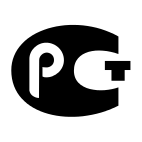 АЗнак обращения на рынке Российской Федерации2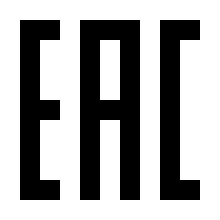 БЗнак соответствия при обязательной сертификации в Российской Федерации3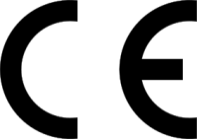 ВЗнак соответствия техническим регламентам Таможенного Союза ЕврАзЭС4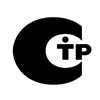 ГЗнак соответствия требованиям директив стран Европейского Союза12341Дисциплинарная AВзыскание материального ущерба с виновного должностного лица2АдминистративнаяБУвольнение с должности с лишением права занимать определенные должности на срок до пяти лет3МатериальнаяВНаложение штрафа на виновное должностное лицо4УголовнаяГЗамечание, выговор, строгий выговор, увольнение12341Общий трудовойАСуммарная продолжительность периодов трудовой деятельности, в течение которой уплачивались взносы в пенсионный фонд2Специальный трудовойБСуммарная продолжительность периодов трудовой деятельности независимо от её характера, перерывов в ней и условий труда3Непрерывный трудовойВПродолжительность строго определённой в законе деятельности, связанной с особенностями профессии работников и условий труда4СтраховойГПродолжительность последней работы на одном или нескольких предприятиях при условии, что период без работы не превысил установленных законом сроков1234Термостойкая смазкаДТ Л-0,11-58Тормозная жидкостьЦИАТИМ-221Дизельное топливоТосол А-40МАнтифризГТЖ-22М1234123412312341234512345Электродный датчик уровняКонтроль наполнения воды в водонапорной башнеТерморегуляторКонтроль температуры в помещенииФото релеАвтоматизация освещенияЕмкостный датчикКонтроль уровня сыпучих веществ1234КонтакторАДистанционный пуск силового оборудованияТрансформаторБПреобразование напряжения при переменном токеЭлектрический генераторВПреобразование неэлектрической энергии в электрическуюПромежуточное релеГДистанционный пуск электрооборудования в цепях 1234Моторное АЛитол-24Трансмиссионное БМ-10-ГГидравлическое ВТМ-2-18Пластичная смазкаГМГ-22-А1234Стетоскоп  АЗамера компрессии в двигателеКомпрессометр БИзмерения параметров узлов гидросистемДР-70ВПрибор для проверки форсунок двигателяКИ-562ГПрослушивание стуков в двигателе12341. КамАЗ-740.А1-5-3-6-2-42. Д-243Б1-4-2-5-3-63. СМД-62В1-5-4-2-6-3-7-84. Д-260Г1-3-4-212341Ширина междурядий при посеве кукурузыА450 мм2Ширина междурядий при посеве рядовым способомБ65-85мм3Ширина междурядий при посеве сахарной свеклыВ150 мм4Ширина междурядий при посеве узкорядным способомГ700 мм12341МТЗ -80 + КПС-4АПахотный агрегат2МТЗ -80 + КРН-5.6БСеялочный агрегат3МТЗ -80 + УПС-8ВАгрегат для междурядной обработки4МТЗ-80 + ПЛН-3-35ГАгрегат для сплошной культивации1234123412341234Наименование показателякодНаименование показателякодВыходные и нерабочие праздничные дниВНеявки по невыясненным причинам (до выяснения)ННРабота в ночное времяННеявки с разрешения администрацииАВыполнение государственных обязанностейГУчебный дополнительный отпускОУОчередные и дополнительные отпускаОРабота в выходные и нерабочие праздничные дниРПВременная нетрудоспособностьБФактически отработанные часыФЧасы сверхурочной работыССлужебные командировкиКПрогулыПРесурсы рабочего времени за 2017 годЧеловеко-дниИспользование ресурсов рабочего времениРесурсы рабочего времени за 2017 годЧеловеко-дниСтруктура ресурсов рабочего времениСтруктура ресурсов рабочего времениВсего чел-днейВ среднем на одного работникаСтруктура, %Календарный фондрабочего времениработников(среднесписочноеколичествоработников,умноженное начисло календарныхдней в году)1825001. Праздничные и выходные дни1. Праздничные и выходные дни59000??Календарный фондрабочего времениработников(среднесписочноеколичествоработников,умноженное начисло календарныхдней в году)1825002. Неявки на работу2. Неявки на работу???Календарный фондрабочего времениработников(среднесписочноеколичествоработников,умноженное начисло календарныхдней в году)182500В том числе:В том числе:Календарный фондрабочего времениработников(среднесписочноеколичествоработников,умноженное начисло календарныхдней в году)182500- Ежегодные отпуска;- Ежегодные отпуска;16000??Календарный фондрабочего времениработников(среднесписочноеколичествоработников,умноженное начисло календарныхдней в году)182500- Отпуска по учебе;- Отпуска по учебе;3500??Календарный фондрабочего времениработников(среднесписочноеколичествоработников,умноженное начисло календарныхдней в году)182500- Неявки по болезни;- Неявки по болезни;7500??Календарный фондрабочего времениработников(среднесписочноеколичествоработников,умноженное начисло календарныхдней в году)182500- Другие неявки;- Другие неявки;2000??Календарный фондрабочего времениработников(среднесписочноеколичествоработников,умноженное начисло календарныхдней в году)182500- Прогулы- Прогулы200??Календарный фондрабочего времениработников(среднесписочноеколичествоработников,умноженное начисло календарныхдней в году)1825003. Фактически отработанное время3. Фактически отработанное время???Календарный фондрабочего времениработников(среднесписочноеколичествоработников,умноженное начисло календарныхдней в году)182500Итого:Итого:182500?100,00*№п/пНомер участника, полученный при жеребьевкеОценка по каждому заданиюОценка по каждому заданиюОценка по каждому заданиюСуммарная оценка №п/пНомер участника, полученный при жеребьевкеТестированиеПеревод текста (сообщения)Организация работы коллективаСуммарная оценка №п/пНомер участника, полученный при жеребьевкеОценка за выполнение Задач заданияОценка за выполнение Задач заданияОценка за выполнение Задач заданияСуммарная оценка в баллах №п/пНомер участника, полученный при жеребьевке123Суммарная оценка в баллах №п/пНомер участника, полученный при жеребьевкеОценка за выполнение заданий II уровня Оценка за выполнение заданий II уровня Суммарная оценка №п/пНомер участника, полученный при жеребьевкеИнвариантная часть Вариативная часть Суммарная оценка №п/пНомер участника,полученный при жеребьевкеФамилия, имя, отчество участникаНаименование субъекта Российской Федерации и образовательной организацииНаименование субъекта Российской Федерации и образовательной организацииОценка результатов выполнения профессионального комплексного заданияв баллахОценка результатов выполнения профессионального комплексного заданияв баллахОценка результатов выполнения профессионального комплексного заданияв баллахИтоговая оценка выполнения профессионального комплексного заданияЗанятоеместо (номинация)№п/пНомер участника,полученный при жеребьевкеФамилия, имя, отчество участникаНаименование субъекта Российской Федерации и образовательной организацииНаименование субъекта Российской Федерации и образовательной организацииСуммарная оценка за выполнение заданийI уровняСуммарная оценка за выполнение заданий2 уровняСуммарная оценка за выполнение заданий2 уровняИтоговая оценка выполнения профессионального комплексного заданияЗанятоеместо (номинация)123445661011Председатель рабочей группы (руководительорганизации –организатора олимпиады)Председатель рабочей группы (руководительорганизации –организатора олимпиады)Председатель рабочей группы (руководительорганизации –организатора олимпиады)Председатель рабочей группы (руководительорганизации –организатора олимпиады)Председатель рабочей группы (руководительорганизации –организатора олимпиады)________________________________подпись________________________________подпись________________________________подпись________________________________________фамилия, инициалы________________________________________фамилия, инициалы________________________________________фамилия, инициалы________________________________________фамилия, инициалыПредседатель жюриПредседатель жюриПредседатель жюриПредседатель жюриПредседатель жюри________________________________подпись________________________________подпись________________________________подпись________________________________________фамилия, инициалы________________________________________фамилия, инициалы________________________________________фамилия, инициалы________________________________________фамилия, инициалыЧлены жюри:Члены жюри:Члены жюри:Члены жюри:Члены жюри:________________________________подпись________________________________подпись________________________________подпись________________________________________фамилия, инициалы________________________________________фамилия, инициалы________________________________________фамилия, инициалы________________________________________фамилия, инициалы